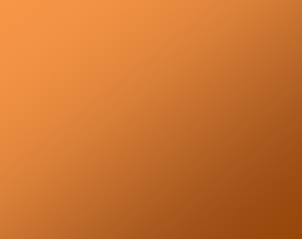 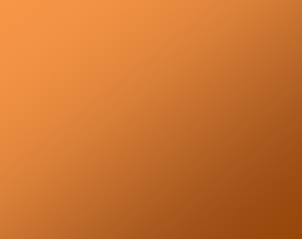                                                                T.C.                                                    MİLAS KAYMAKAMLIĞI               SELİMİYE  İLKOKULU MÜDÜRLÜĞÜ              2024-2028                                         STRATEJİK PLAN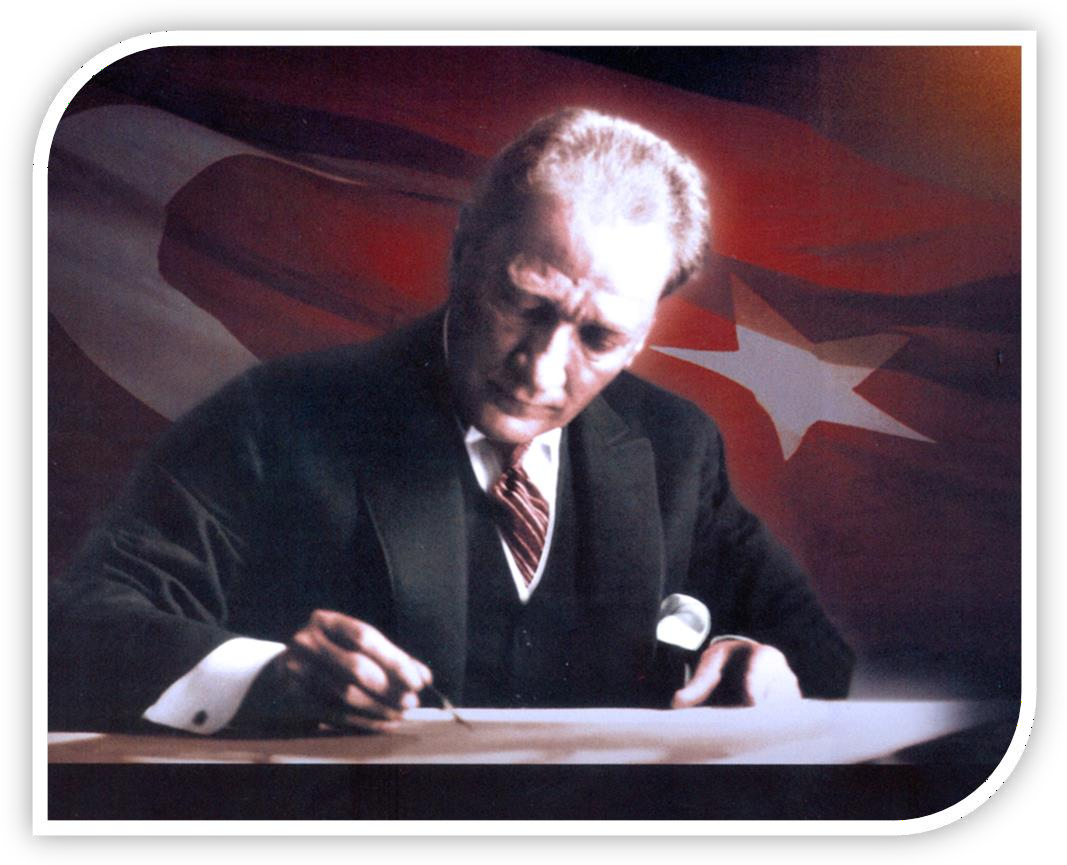 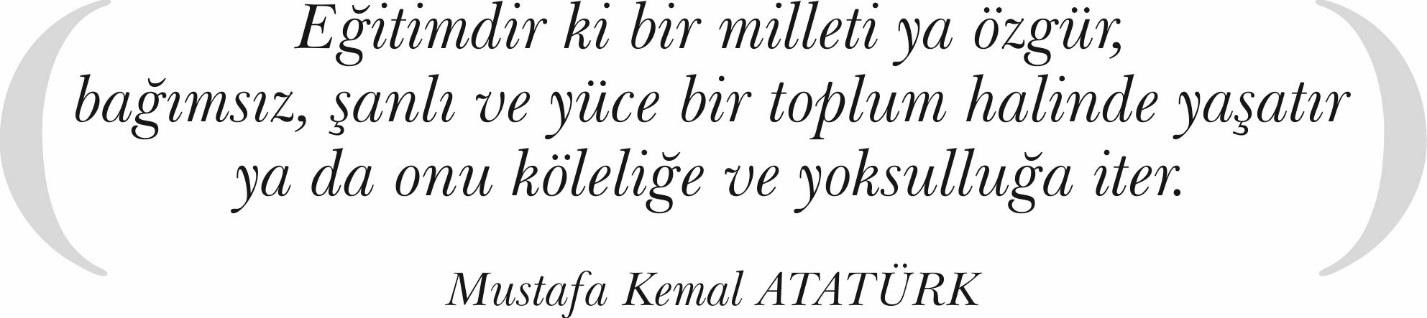 Okul/Kurum BilgileriTablo 1. Okul BilgileriSUNUŞ         Çok hızlı gelişen, değişen teknolojilerle bilginin değişim süreci de hızla değişmiş ve başarı için sistemli ve planlı bir çalışmayı kaçınılmaz kılmıştır. Sürekli değişen ve gelişen ortamlarda çağın gerekleri ile uyumlu bir eğitim öğretim anlayışını sistematik bir şekilde devam ettirebilmemiz, belirlediğimiz stratejileri en etkin şekilde uygulayabilmemiz ile mümkün olacaktır. Başarılı olmak da iyi bir planlama ve bu planın etkin bir şekilde uygulanmasına bağlıdır.         Kapsamlı ve özgün bir çalışmanın sonucu hazırlanan Stratejik Plan okulumuzun çağa uyumu ve gelişimi açısından tespit edilen ve ulaşılması gereken hedeflerin yönünü doğrultusunu ve tercihlerini kapsamaktadır. Katılımcı bir anlayış ile oluşturulan Stratejik Plânın, okulumuzun eğitim yapısının daha da güçlendirilmesinde bir rehber olarak kullanılması amaçlanmaktadır.          Belirlenen stratejik amaçlar doğrultusunda hedefler güncellenmiş ve okulumuzun 2024-2028 yıllarına ait stratejik plânı hazırlanmıştır.          Bu planlama; 5018 sayılı Kamu Mali Yönetimi ve Kontrol Kanunu gereği, Kamu kurumlarında stratejik planlamanın yapılması gerekliliği esasına dayanarak hazırlanmıştır. Zoru hemen başarırız, imkânsızı başarmak zaman alır.           Okulumuza ait bu planın hazırlanmasında her türlü özveriyi gösteren ve sürecin tamamlanmasına katkıda bulunan idarecilerimize, stratejik planlama ekiplerimize, İlçe Milli Eğitim Müdürlüğümüz Strateji Geliştirme Bölümü çalışanlarına teşekkür ediyor, bu plânın başarıyla uygulanması ile okulumuzun başarısının daha da artacağına inanıyor, tüm personelimize başarılar diliyorum.                                                                                                                                                                                           Suat AYDIN                                                                                                                                                                                      OKUL MÜDÜRÜ                       İÇİNDEKİLERGİRİŞ VE STRATEJİK PLANIN HAZIRLIK SÜRECİGİRİŞSelimiye İlkokulu 2024-2028 Stratejik Plan Hazırlık Çalışmaları, Muğla İl Milli Eğitim Müdürlüğü ve Milas İlçe Milli Eğitim Müdürlüğü 2024-2028 Stratejik Plan çalışmalarını takiben başlamıştır. Stratejik Plan Hazırlık Programında sunulan takvime uygun olarak okul stratejik plan çalışmaları yürütülmüştür. Çalışmalar, hazırlık programında belirtilen “Hazırlık, Durum Analizi, Geleceğe Bakış” bölümlerinden oluşacak şekilde kurgulanmıştır. Çalışmalar, 26 Şubat 2018 tarihinde yayımlanan Kamu İdarelerinde Stratejik Planlamaya İlişkin Usul ve Esaslar Hakkındaki Yönetmelik ve aynı tarihli Kamu İdarelerin İçin Stratejik Plan Hazırlama Kılavuzunda belirtilen usul ve esaslar temel alınarak yürütülmüştür. Çalışma takviminde belirlendiği üzere okul Strateji Geliştirme Kurulları ve Stratejik Plan Hazırlama Ekipleri oluşturulmuştur. 28 Eylül 2023 ve 19 Ekim 2023 tarihleri arasında okulumuzda kurulan Strateji Geliştirme Kurulu ve Stratejik Plan Hazırlama Ekibi üyelerine eğitim faaliyetleri düzenlenmiştir. İl Milli Eğitim Müdürlüğü koordinasyonunda gerçekleşen eğitim faaliyetlerinin dışında, kurul ve  ekip üyelerine yüz yüze ve elektronik ortamda destek sağlanarak bilgi ihtiyacı giderilmiştir.Stratejik Planlama Ekibimiz il düzeyindeki toplantılara katılarak “Uygulanmakta Olan Stratejik Planın Değerlendirilmesi, Mevzuat Analizi, Üst Politika Belgeleri Analizi ve Paydaş Analizi” gerçekleştirilmiştir. Bu toplantılara, ekipte olmayan çalışmalarla ilgili birim yöneticilerinin katılımı da sağlanmıştır. Paydaş Analizi kapsamında paydaş görüşlerinin alınabilmesi için Milli Eğitim Bakanlığı Strateji Geliştirme Başkanlığının paydaş anketi örneklenerek ve uyarlanarak öğrenci, öğretmen, personel yönetici ve velilerden oluşan paydaşlarımıza, Müdürlüğümüzün faaliyetlerini kapsayan konularda “kapalı uçlu, çoktan seçmeli, birden çok seçenekli, yönlendirici” türde 14 sorudan oluşan “Muğla İl MEM 2024-2028 Stratejik Planı İç Paydaş Anketi” düzenlenmiştir. Anket soruları Müdürlüğümüz “Anket Değerlendirme Kurulu” tarafından onaylandıktan sonra elektronik ortamda uygulanmıştır. Anketin geçerliliğini ve güvenilirliğini sağlamak için kişisel bilgilere yer verilmemiştir. Anketlere 115 öğrenci, 13 öğretmen, 1 personel, 2 yönetici ve 90 veli katılmıştır. Anket sonuçları her paydaş için nicel olmak üzere ayrı ayrı değerlendirilmiştir. Muğla Valiliği başta olmak üzere kamu kurum ve kuruluşları, yerel kuruluşlar, sivil toplum kuruluşları vb. dış paydaşlarımızın yöneticileriyle yüz yüze görüşmeler, mülakat, toplantı gerçekleştirilerek, dilek ve önerileri alınmıştır. Yüz yüze, mülakat, toplantı ve benzeri çalışmalarda elde edilen sonuçlar nitel olarak değerlendirilmiştir. Paydaş Analizi çalışmalarının ardından “Kurum İçi Analiz, GZFT Analizi” çalışmaları yapılmış, “Tespit ve İhtiyaçlar” belirlenmiştir. “Durum Analizi” çalışmasından elde edilen sonuçlarla “Geleceğe Bakış” bölümü hazırlanmıştır. Bu bölümde “Misyon, Vizyon ve Temel Değerler” ile birlikte Müdürlüğümüzün 2024-2028 dönemini kapsayan 5 yıllık süreçte amaçları, hedefleri, performans göstergeleri ve stratejilerine yer verilmiştir. Hedeflerimizi gerçekleştirebilmek için her bir hedefe mahsus olmak üzere 5 yıllık dönem için tahmini maliyet belirlenmiştir. İzleme ve değerlendirme modeli hazırlanarak stratejik plan çalışmaları tamamlanmıştır. Selimiye İlkokulu 2024-2028 Stratejik Planı, Mart 2024’de Milas Milli Eğitim AR-GE bölümünün incelemesinden sonra gerekli düzenlemeler yapılarak Milas Kaymakamlığı’nın Onayına sunulmuştur. Okulumuzun Stratejik Planı, Okulumuzun resmi internet sitesinde yayımlanarak tüm paydaşlarımızla paylaşılmıştır.Stratejik Planımızda son olarak stratejik plan döneminin izleme ve değerlendirme faaliyetlerine, bu faaliyetlerin hangi dönemlerde yapılacağına yer verilmiştir.Strateji Geliştirme Kurulu ve Stratejik Plan EkibiTablo 2. Strateji Geliştirme Kurulu ve Stratejik Plan Ekibi TablosuPlanlama Süreci:2024-2028 dönemi stratejik plan hazırlanma süreci Strateji Geliştirme Kurulu ve Stratejik Plan Ekibi’nin oluşturulması ile başlamıştır. Ekip tarafından oluşturulan çalışma takvimi kapsamında ilk aşamada durum analizi çalışmaları yapılmış ve durum analizi aşamasında, paydaşlarımızın plan sürecine aktif katılımını sağlamak üzere paydaş anketi, toplantı ve görüşmeler yapılmıştır. Durum analizinin ardından geleceğe yönelim bölümüne geçilerek okulumuzun amaç, hedef, gösterge ve stratejileri belirlenmiştir.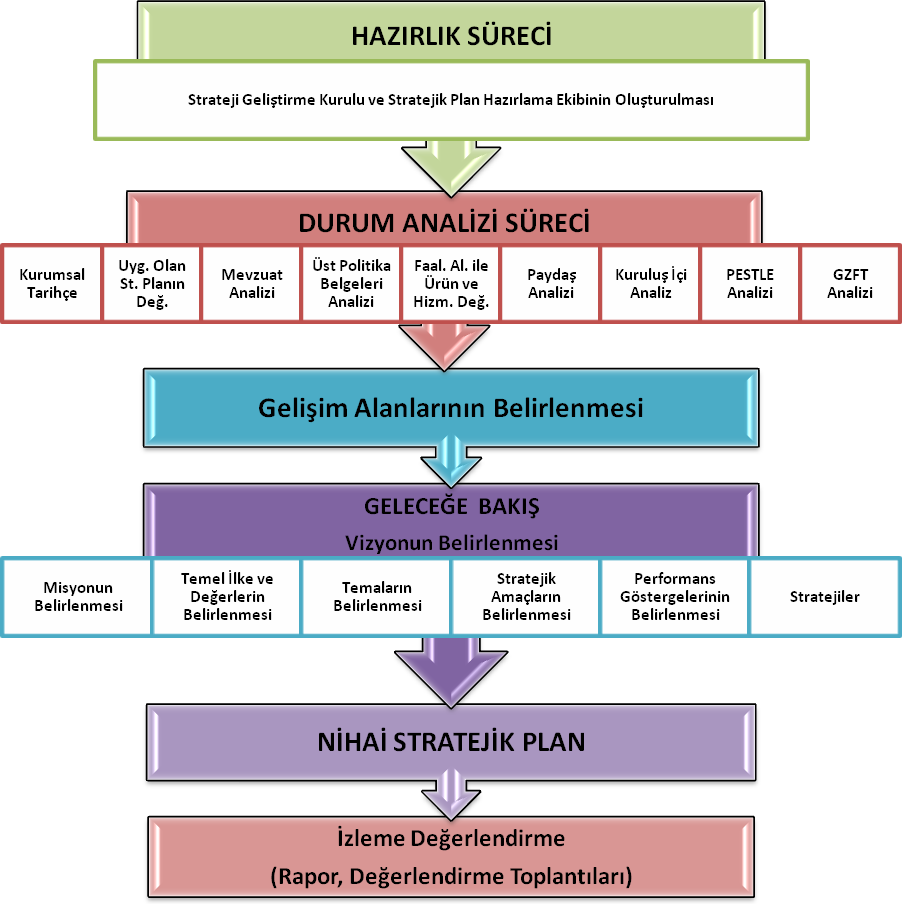 DURUM ANALİZİStratejik planlama sürecinin ilk adımı olan durum analizi, okulumuzun “neredeyiz?” sorusuna cevap vermektedir. Okulumuzun geleceğe yönelik amaç, hedef ve stratejiler geliştirebilmesi için öncelikle mevcut durumda hangi kaynaklara sahip olduğu ya da hangi yönlerinin eksik olduğu ayrıca, okulumuzun kontrolü dışındaki olumlu ya da olumsuz gelişmelerin neler olduğu değerlendirilmiştir. Dolayısıyla bu analiz, okulumuzun kendisini ve çevresini daha iyi tanımasına yardımcı olacak ve stratejik planın sonraki aşamalarından daha sağlıklı sonuçlar elde edilmesini sağlayacaktır.Durum analizi bölümünde, aşağıdaki hususlarla ilgili analiz ve değerlendirmeler yapılmıştır;Kurumsal tarihçeUygulanmakta olan planın değerlendirilmesiMevzuat analiziÜst politika belgelerinin analiziFaaliyet alanları ile ürün ve hizmetlerin belirlenmesiPaydaş analiziKuruluş içi analizDış çevre analizi (Politik, ekonomik, sosyal, teknolojik, yasal ve çevresel analiz)Güçlü ve zayıf yönler ile fırsatlar ve tehditler (GZFT) analiziTespit ve ihtiyaçların belirlenmesiKurumsal Tarihçe        Beldemiz Selimiye'de eğitim-öğretim çalışmalarının başlangıcı Osmanlı Devletine kadar dayanır. 1928 harf inkılâbından önce eski yazı ile eğitim verilmekte iken, 1928'den itibaren yeni harflerle halka eğitim verilmiş, kısa zamanda halkın yeni harflerle okuması sağlanmıştır. Halkın ve devletin desteği ile yanan binanın yerine 1932'de tamamlanan bir okul yapıldı. Bu okul iki öğretmen ile eğitim öğretime başladı. Milas-İzmir karayolunun açılması ile ve yolun Selimiye üzerinden geçmesi ile birlikte nüfus artışı hızlanmış, 1960'lı yılların başından itibaren büyük bir okula ihtiyaç duyulmuştur. Okul Müdürü A Kemal ALTINDDAL zamanında Selimiye İlkokulu ve Öğrencilerini Yardım ve Koruma Derneği kurulmuştur. Bu derneğin önderliğinde 1965 yılında devlet halk işbirliğiyle başlatılan ilkokul 1968 yıllı sonunda tamamlanmıştır. Bu binaya 1969 yılı Şubat ayında taşınılmıştır. 1978 yılında başlatılan bahçe duvarı yapımı 1979 yılında binanın elektrik donanımı ile birlikte bitirilmiştir.          Okul binası 5682 m2 lik arsa üzerine oturmuş ve iki katlıdır. Bu bina 1983 yılına kadar müstakil ilkokul olarak hizmet vermiştir. Selimiye 1984–1985 ders yılında pilot okulu olarak Selimiye Orta Okulu ile birleşerek İlköğretim Okulu uygulamasına başlamıştır. Öğrenci mevcudu o dönemde 526 olarak kaydedilmiştir. 1991–1992 eğitim öğretim yılında Narhisar, Kızılcakuyu, Çukur, Kandak, Kayabükü, Böğürtlenharımı, Hisarcık, Çandır, Kurudere ve Kılavuz köylerindeki öğrenciler pilot okul olarak taşıma kapsamı içinde okulumuza taşınmıştır. Okulumuzda Anasınıfı 1984 yılında anasınıfı hazırlık çalışmaları başlatılmış ancak 1995–1996 yılında ilk ana sınıfı 9 öğrenci ile eğitime başlamıştır. 2005–2006 yılından itibaren iki şube, 2010–2011 eğitim öğretim yılından itibaren ise 4 şube olarak Anasınıfı hizmet vermektedir. Okulumuz 2023-2024 Eğitim Öğretim yılında 410 öğrenci ile eğitim-öğretim hizmeti vermeye devam etmektedir.Uygulanmakta Olan Stratejik Planın DeğerlendirilmesiSelimiye İlkokulu Müdürlüğünün 2024 - 2028 Stratejik Planı; “Eğitim Öğretime Erişimin Artırılması, Eğitim Öğretimde Kalitenin Artırılması ve Kurumsal Kapasitenin Geliştirilmesi” temalarını içermektedir. Her temada 1 amaç belirlenmiştir. 1. amaçta 1 hedef, 2. amaçta 2 hedef ve 3. amaçta 3 hedef olmak üzere toplam 3 amaç ve 6 hedef belirlenmiştir. Planda yer alan hedefleri gerçekleştirmek için belirlenen tedbir ve stratejilerin tamamına yakını uygulanmıştır. Plan dönemi sonunda performans göstergelerinin büyük çoğunluğunda, plan döneminin son performans yılı 2023 hedefine ulaşılmıştır. Önceki plan döneminde “Eğitim Öğretim Faaliyetlerine Erişim” teması kapsamındaki hedefte “okullaşma oranlarının artırılması, devamsızlık oranları, hayat boyu öğrenmeye katılım” ve benzeri göstergeler yer almaktadır. “Eğitim Öğretimde Kalitenin Artırılması” teması kapsamındaki hedeflerde “merkezi sistem sınavlarındaki başarı, ulusal ve uluslararası çalışmalara katılım düzeyleri, yabancı dil becerileri, mesleki eğitimin geliştirilmesi, öğrenci ödüllendirilme ve disiplin düzeyleri” ve benzeri göstergelere yer verilmiştir. “Kurumsal Kapasitenin Geliştirilmesi” teması kapsamındaki hedeflerde “derslik başına düşen öğrenci sayısı, insan kaynaklarının eğitimi, okullarda teknolojik olanakları geliştirme” ve benzeri göstergelere yer verilmiştir. Plandaki hedefler, paydaşlarla yapılan görüşmelerden ortaya çıkan sonuçlara göre belirlenmiştir. 2024-2028 Stratejik Planımızdaki hedefler önceki plan dönemine benzer olarak paydaşlarımızın beklentileri, kurumumuzun faaliyet alanları, ihtiyaçlar ve gelişim alanları ile MEB politikaları, İl Milli Eğitim Müdürlüğü ile İlçe Milli Eğitim Müdürlüğünün hedefleri ile birlikte analiz edilerek belirlenmiştir. Bu analiz sonucunda belirlediğimiz hedeflerle, önceki plan dönemindeki hedefler benzerlik göstermektedir. Ve fakat gerek paydaşlarımızın beklentilerinin üst düzeyde olması, gerek beklentilerin çeşitliliği ve sayısı, gerekse içinde bulunduğumuz dönemin hassasiyetine binaen Müdürlüğümüz 2024-2028 döneminde vizyonunu geniş bir bakış açısıyla belirlemiştir. Bu nedenle her ne kadar benzer nitelikte hedefler belirlenmiş olsa da çeşitlilik ve sayı itibariyle 2024-2028 Stratejik Plan dönemi hedefleri, önceki plan dönemi hedeflerinden farklılık arz etmektedir. Yasal Yükümlülükler ve Mevzuat AnaliziSelimiye İzzet Özcan İlkokulu ve Ortaokulu, İl ve İlçe Milli Eğitim Müdürlüğümüzün tabi olduğu tüm yasal yükümlülüklere uymakla mükelleftir. Bunların dışında İlkokul düzeyinde yükümlülük arz eden mevzuat, Tablo 1’de ayrıca gösterilmiştir.Tablo 3. Mevzuat AnaliziÜst Politika Belgeleri AnaliziTablo 4. Üst Politika Belgeleri Analizi                                                                                                  Faaliyet Alanları ile Ürün/Hizmetlerin BelirlenmesiMevzuat analizi çıktıları dolayısıyla görev ve sorumluluklar dikkate alınarak okulumuzun sunduğu temel ürün ve hizmetler belirlenmiştir. Belirlenen ürün ve hizmetler Tablo 3’te belirtildiği gibi belirli faaliyet alanları altında toplulaştırılmıştırTablo 5. Faaliyet Alanlar/Ürün ve Hizmetler Tablosu                                                                       Paydaş AnaliziKurumumuzun faaliyet alanları dikkate alınarak, kurumumuzun faaliyetlerinden yararlanan, faaliyetlerden doğrudan/dolaylı ve olumlu/olumsuz etkilenen veya kurumumuzun faaliyetlerini etkileyen paydaşların (kişi, grup veya kurumlara) tespiti için bir dizi toplantı düzenlenmiştir. Bu toplantılarda Stratejik Plan Hazırlama Ekibi “beyin fırtınası, tartışma, örnek” olay yöntemlerini kullanarak öncelikle paydaşlar, ardından bu paydaşların türü (iç paydaş/dış paydaş) belirlemiştir.Tablo 6.Paydaşların Analizi                                                                                                       	Paydaşların ÖnceliklendirilmesiStratejik Plan Hazırlama Ekibi, paydaşların ve paydaş türlerinin belirlenmesinin ardından paydaşların önem derecesi, etki derecesi ve önceliğini tespit etmiştir.   Tablo 7. Paydaşların Önceliklendirilmesi                                                                                           Öğrenci Anketi Sonuçları:Tablo 8. Öğrenci Anket Sonuçları                                                                                                                       ÖĞRENCİ ANKET ANALİZİÖĞRETMEN ANKET ANALİZİTablo 9. Öğretmen Anket Sonuçları                                                                                                                   Veli Anketi Sonuçları:Tablo 10 Veli Anket Sonuçları                                                                                                                             VELİ ANKET ANALİZİOkul/Kurum İçi Analiz2.7.1 Teşkilat yapısı2.7.2. İnsan Kaynakları Yetkinlik AnaliziTablo 11.Okul Yönetici Sayıları                                                                                                               Tablo 12. Öğretmen,Öğrenci, Derslik Sayıları                                                                                      Tablo 13. Branş Bazında Öğretmen Norm, Mevcut, İhtiyaç Sayıları)                                              Tablo 14. Yardımcı Personel Sayıları                                                                                                                	 Kurum Kültürü AnaliziMüdürlüğümüzde kurum kültürünün oluşturulması için iş ve işlemlerde birim içi ve birimler arası koordinasyon sağlanmaktadır. Yüz yüze görüşmelerle veya toplantılarla yapılacak iş ve işlemlerin salahiyeti için fikir telakkisinde bulunulmaktadır. Birimlerde görevlendirilen personel, katıldığı hizmetiçi eğitimlere, ilgi ve yeteneklerine göre belirlenmektedir. Müdürlüğümüzde görevli personel arasında hiyerarşik bir sistem olmakla birlikte gerek yöneticiler gerekse personel arasında yatay iletişim mevcuttur. Her çalışanın fikirlerini rahatlıkla ifade edebileceği şekilde koordinasyon mekanizması oluşturulmuştur. Yönetici ve personelimizin mesleki yetkinliklerinin geliştirilmesi için hizmetiçi eğitim faaliyetlerine katılımları teşvik edilmektedir. Stratejik Yönetim Sürecinde karar alma mekanizması işletilirken iç ve dış paydaşların görüşleri dikkate alınmaktadır. Müdürlüğümüz çalışmalarına etki düzeyleri ve önemleri değerlendirilerek beklenti ve öneriler, karar alma mekanizmasına dâhil edilmektedir. Çalışmalar kurgulanırken dönemsel, çevresel, sosyolojik ve benzeri değişkenler dikkate alınmakta, sorunların çözümü ve ihtiyaçların giderilmesi amacıyla yapılan çalışmalarda bu değişkenler değerlendirilmektedir. Stratejik plan hazırlanması çalışmaları kapsamında yapılan tüm faaliyetler İlçe Milli Eğitim Müdürümüzün ve okul personelinin bilgileri dâhilinde yürütülmektedir. Sürecin her aşamasında bilgi paylaşımı sürece dâhil etmektedir. İlçe Milli Eğitim Müdürünün süreç hakkında gösterdiği duyarlılık, tüm yönetici ve personele yansımaktadır. Önceki dönemlere nazaran kurumumuz genelinde Stratejik Planlama çalışmalarında azami seviyede gayret ve duyarlılık göze çarpmaktadır. Ancak stratejik planlama ve izleme-değerlendirme çalışmaları başta olmak üzere “Stratejik Yönetim Süreci” ile ilgili iş ve işlemleri koordine edecek nitelikte personelin yeterli sayıda bulunmaması, bu konudaki ihtiyacın giderilmesi zorunluluğunu ortaya koymaktadır. Teknolojik DüzeyTablo 15. Teknoloji ve Bilişim Altyapı Analizi                                                                                      Tablo 16.  Okul Binasının Fiziki Durumu                                                                                               Mali KaynaklarMüdürlüğümüzün 2024-2028 döneminde kaynakları, uygulanmakta olan tasarruf tedbirleri de dikkati alınarak tahmin edilmiş ve tabloda sunulmuştur.Tablo 17. Tahmini Kaynaklar                                                                                                                   Tablo 18. Harcama Kalemleri                                                                                                                  Tablo 19. Gelir Gider Tablosu                                                                                                                  İstatistiki VerilerOkulumuzla ilgili bazı geçmişe dönük veriler incelenmiştir.Okulumuzun genel mevcudu 410 öğrencidir. İlkokulda 321, anasınıfında 89 öğrenci bulunmaktadır. Sınıf mevcutları 20-25 arasındadır.  En kalabalık sınıfımızda 23 öğrenci bulunmaktadır. 14 kaynaştırma eğitimi alan öğrenci bulunmaktadır.Son üç yıl içinde 4 öğrenci sınıf tekrarı yapmıştır.Okulumuzda İlköğretim Haftası, Cumhuriyet Bayramı, Atatürk’ü Anma Günü, Mehmet Akif Ersoy’u Anma Günü, 15 Temmuz Şehitleri Anma Günü, 23 Nisan Ulusal Egemenlik ve Çocuk Bayramı, Çanakkale Şehitler Günü, İstiklal Marşı’nın Kabulü, Yerli Malı Haftası, Roman Haftası etkinlikleri bütün öğrenciler ve öğretmenlerin katılımıyla yapılmaktadır. Yapılan etkinliklere her kademeden velilerimiz de gönüllü olarak katılmaktadır.2023-2024 Eğitim öğretim yılında Milas Gençlik Müdürlüğü ve Müze Müdürlüğünün katkılarıyla 2 kültürel gezi düzenlenmiştir. Gezilere bütün okul öğretmen ve öğrencileri katılmıştır.Okulumuzda Kütüphanecilik Kulübü, Değerler Kulübü, Yeşilay Kulübü, Sağlık Temizlik Kulübü, Kızılay ve Kan Bağışı Kulübü, Sivil Savunma Kulübü ve Müzik Kulübü bulunmaktadır. Her kulüp okul içinde en az 2 kulüp çalışması düzenlemektedir.Okulumuzda fiziksel engelli öğrenci bulunmamaktadır fakat engelli rampası, engelli tuvaleti mevcuttur. Okulumuza ulaşım saat başı çalışan köy dolmuşlarıyla mümkündür. Bunun dışında özel araçlarla okulumuza kadar ulaşım mevcuttur. İlçe merkezine mesafesi yaklaşık 15 Km’ dir.Okulumuzda 20 derslik, 2 idare odası, 1 öğretmenler odası, 1 mutfak, 1 Kütüphane ve 1 çok amaçlı salon bulunmaktadır. Okulumuzda ısınma kalorifer ile sağlanmaktadır. Sivil savunma tatbikatı bütün okulun katılımıyla Ekim 2023’te yapılmıştır.  Yangın tüpleri yeterli sayıda olup Kasım 2023’te dolum ve değişimleri yapılmıştır. Yangın söndürme amaçlı su deposu ve söndürme tertibatı bulunmaktadır.Çevre Analizi (PESTLE)Tablo 20.Çevre Analizi (PESTLE)GZFT AnaliziTablo 21.GZFT Analizi                                                                                                                                Tespit ve İhtiyaçların BelirlenmesiStrateji geliştirme ekibimiz tarafından durum analizi çerçevesinde gerçekleştirilen tüm çalışmalardan elde edilen veriler; paydaş anketleri, toplantı tutanakları vs. göz önünde bulundurularak özet bir bakış geliştirilmeye çalışılmıştır.Tablo 22. Tespit ve İhtiyaçlar                                                                                                                   GELECEĞE BAKIŞMisyonVizyonTemel DeğerlerTEMEL DEĞERLERİşbirliği içinde ve ekip ruhuyla çalışmakAkla ve bilime önem vermek.Kalite ve çalışmadan taviz vermemekÇevreye ve çevrenin korunmasında hassasiyet göstermekÖğrencilerimizin her birini ayrı ayrı görerek onların bireysel çabalarını desteklemek,Öğrencilerimizin, yaratıcı ve sorgulayıcı düşünme becerisini kazanmalarını sağlamak,Öğrencilerimizin, etkin ve verimli çalışma alışkanlığı kazanmasında onlara rehberlik etmek,Öğrencilerimizin, paylaşımcı ve işbirliği ile çalışmayı esas alan yöntemler kullanmalarını sağlamak.Öğrencilerimize bilgiye erişim araçlarını kullanma olanaklarını sunmak.Okul-aile işbirliğini önemseyerek, çocuk eğitiminde ailenin ve okulun birlikte çalışmasını sağlamak.AMAÇ, HEDEF VE PERFORMANS GÖSTERGESİ İLE STRATEJİLERİN BELİRLENMESİMaliyetlendirmeTahmini Kaynaklar Analizinden yararlanılarak kurumumuzun 5 yıllık hedeflerine ulaşılabilmesi için planlanan faaliyetlerin Tahmini Maliyet Analizi yapılmıştır.Tablo 23. Tahmini Maliyet Tablosu                                                                                                          İZLEME VE DEĞERLENDİRMEMüdürlüğümüzün 2024-2028 Stratejik Planı İzleme ve Değerlendirme sürecini ifade eden İzleme ve Değerlendirme Modeli hazırlanmıştır. Müdürlüğümüzün Stratejik Plan İzleme- Değerlendirme çalışmaları eğitim-öğretim yılı çalışma takvimi de dikkate alınarak 6 aylık ve 1 yıllık sürelerde gerçekleştirilecektir. 6 aylık sürelerde Üst Yöneticiye rapor hazırlanacak ve değerlendirme toplantısı düzenlenecektir. İzleme-değerlendirme raporu, istenildiğinde Stratejik Geliştirme Başkanlığına gönderilecektir. Ayrıca ilimizin Mülki İdari Amirine sunulacaktır. 1 yıllık izleme-değerlendirme çalışmaları, Stratejik Planımızda yer alan hedeflerin yıllık düzeyde ifade edildiği Performans Programı ve yılsonunda gerçekleşme düzeylerinin belirlendiği Faaliyet Raporu hazırlanarak yapılacaktır. Performans Programı ve Faaliyet Raporu Üst Yöneticinin değerlendirmesinin akabinde Strateji Geliştirme Başkanlığına ve Mülki İdari Amire sunulacaktır. Yıllık izlemelerle ilgili değerlendirme toplantıları düzenlenecektir.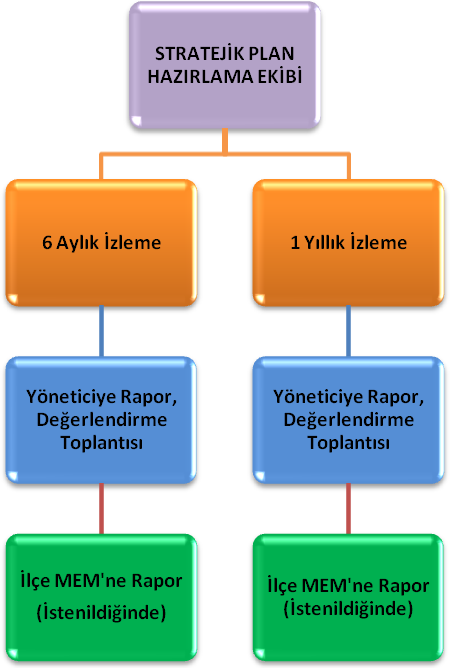 Şekil 2 İzleme ve Değerlendirme Süreci6.Tablo, Şekil, Grafikler, EklerTABLOLARTablo 1. Okul/Kurum Bilgileri Tablosu                                                                                                3Tablo 2. Strateji Geliştirme Kurulu ve Stratejik Plan Ekibi Tablosu                                               7Tablo 3.Mevzuat Analizi Tablosu                                                                                                          12Tablo 4. Üst Politika Belgeleri Analizi                                                                                                  13Tablo 5. Faaliyet Alanlar/Ürün ve Hizmetler Tablosu                                                                       14Tablo6.PaydaşlarınAnalizi                                                                                                                   15Tablo 7. Paydaşların Önceliklendirilmesi                                                                                              15Tablo 8. Öğrenci Anket Sonuçları                                                                                                                       16 Tablo 9. Öğretmen Anket Sonuçları                                                                                                                   17 Tablo 10 Veli Anket Sonuçları                                                                                                                             18Tablo 11.Okul Yönetici Sayıları                                                                                                               22Tablo 12. Öğretmen,Öğrenci, Derslik Sayıları                                                                                      22Tablo 13. Branş Bazında Öğretmen Norm, Mevcut, İhtiyaç Sayıları)                                              22Tablo 14. Yardımcı Personel Sayıları                                                                                                      22Tablo 15. Teknoloji ve Bilişim Altyapı Analizi                                                                                      24Tablo 16.  Okul Binasının Fiziki Durumu                                                                                               24Tablo 17. Tahmini Kaynaklar                                                                                                                   25Tablo 18. Harcama Kalemleri                                                                                                                  25Tablo 19. Gelir Gider Tablosu                                                                                                                  25Tablo 20.Çevre Analizi (PESTLE)                                                                                                              27Tablo 21.GZFT Analizi                                                                                                                                28Tablo 22. Tespit ve İhtiyaçlar                                                                                                                   29Tablo 23. Tahmini Maliyet Tablosu                                                                                                        35GRAFİKLER-ŞEMALARŞema 1.Örgüt Şeması                                                                                                                               21Şema 2. İzleme Değerlendirme Süreci                                                                                            36İli: MUĞLAİli: MUĞLAİlçesi: MİLASİlçesi: MİLASAdres:Selimiye Mh.Coğrafi Konum (link)http://milasselimiyeilkokulu.meb.k12.tr/tema/iletisim.phpTelefonNumarası:0-252-542 2006Faks Numarası: Yoke- Posta Adresi:712425@meb.k12.trWeb	sayfası adresi:http://milasselimiyeilkokulu.meb.k12.trKurum Kodu:712425Öğretim Şekli:   Tam GünStrateji Geliştirme Kurulu BilgileriStrateji Geliştirme Kurulu BilgileriStratejik Plan Ekibi BilgileriStratejik Plan Ekibi BilgileriAdı SoyadıÜnvanıAdı SoyadıÜnvanıSuat AYDINOkul MüdürüAylin SARIKAYAMüdür YardımcısıAylin SARIKAYAMüdür YardımcısıGülseren ÖZCANÖğretmenHüseyin PAŞAOĞLUOkul Aile Birliği Bşk.Senem ÇEŞMECİOĞLUP.D. Ve Rehber ÖğretmenSabri SARIKAVAKÖğretmenHatice DENİZVeliYasal YükümlülükDayanakTespitlerİhtiyaçlarMüdürlüğümüz “Dayanak” başlığı altında sıralanan Kanun, Kanun Hükmünde Kararname, Tüzük, Genelge ve Yönetmeliklerdeki ilgili hükümleri yerine getirmekle mükelleftir.Müdürlüğümüz “eğitim- öğretim hizmetleri, insan kaynakları, halkla ilişkiler, fiziki ve mali destek hizmetleri, stratejik plan hazırlama, stratejik plan izleme- değerlendirme süreci iş ve işlemleri” faaliyetlerini yürütmektedir. Faaliyetlerimizden öğrenciler, öğretmenler, personel, yöneticiler ve öğrenci velileri doğrudan etkilenmektedir.Müdürlüğümüz resmi kurum ve kuruluşlar, sivil toplum kuruluşları ve özel sektörle mevzuat hükümlerine aykırı olmamak ve faaliyet alanlarını kapsamak koşuluyla protokoller ve diğer işbirliği çalışmalarını yürütme yetkisine haizdirT.C. Anayasası1739 Sayılı Millî Eğitim Temel Kanunu652 Sayılı MEB Teşkilat ve Görevleri Hakkındaki Kanun Hükmünde Kararname222 Sayılı Millî Eğitim Temel Kanunu (Kabul No: 5.1.1961, RG: 12.01.1961 / 10705‐Son Ek ve Değişiklikler: Kanun No: 12.11.2003/ 5002, RG: 21.11.2003657 Sayılı Devlet Memurları Kanunu5442 Sayılı İl İdaresi Kanunu3308 Sayılı Mesleki Eğitim Kanunu439 Sayılı Ek Ders Kanunu4306 Sayılı Zorunlu İlköğretim ve Eğitim Kanunu5018 sayılı Kamu Mali Yönetimi ve Kontrol KanunuMEB Personel Mevzuat BülteniTaşıma Yoluyla Eğitime Erişim YönetmeliğiMEB Millî Eğitim Müdürlükleri Yönetmeliği (22175 Sayılı RG Yayınlanan)Millî Eğitim Bakanlığı Rehberlik ve Psikolojik Danışma Hizmetleri Yönetmeliği04.12.2012/202358 Sayı İl İlçe MEM’in Teşkilatlanması 43 Nolu Genelge26 Şubat 2018 tarihinde yayımlanan Kamu İdarelerinde Stratejik Planlamaya İlişkin Usul ve Esaslar Hakkındaki YönetmelikOkul Öncesi Eğitim ve İlköğretim Kurumları YönetmeliğiSosyal Etkinlikler YönetmeliğiMEB Eğitim Kurulları veZümreleri YönergesiMüdürlüğümüzün hizmet alanları çok çeşitlidir ve hedef kitlesi nicelik itibariyle oldukça büyüktür. Farklı hizmet alanları ile ilgili diğer kamu kurum ve kuruluşlarıyla yapılan protokollerde, diğer kurumların tabi oldukları mevzuattaki farklılıklardan dolayı yetki çatışması yaşanmamaktadır. Fakat diğer kamu kurum ve kuruluşlarının faaliyet alanlarında eğitim- öğretim hizmetlerine yeteri kadar yer verilmediğinden, herhangi bir destek talebi gerçekleştirildiğinde mevzuata dayandırmada güçlük yaşamaktadırlar.Müdürlüğümüz hiçbir hizmetinde mevzuattaki hükümlere aykırı davranmamaktadır. Tüm hizmetler mevzuat çerçevesinde gerçekleşmektedir. Fakat mevzuata aykırı olmamak koşuluyla eğitim faaliyetlerimiz, eğitim hizmetinin verildiği bölgenin ekonomik, sosyal, ekolojik, jeolojik vb. dinamikleri dikkate alınarak yürütülmektedir.Müdürlüğümüz faaliyetleri gereği sağlık, güvenlik, altyapı çalışmaları gibi ek hizmetlere ihtiyaç duymaktadır. Bunun yanında öğrencilerimizin akademik ve sosyal becerilerinin geliştirilmesi, öğretmen ve yöneticilerimizin mesleki gelişimlerine destek sağlanması amacıyla diğer kurumlarla işbirliği yapılması gerekmektedir. Bu işbirliği kapsamında diğer kurumların mevzuatının eğitim hizmetlerine yeteri kadar yer verecek şekilde düzenlenmesi gerekmektedir.Üst Politika Belgesiİlgili Bölüm/ReferansVerilen Görev/İhtiyaçlarKurum Faaliyetlerindebütçenin etkin ve verimli5018 sayılı Kamu Mali Yönetimi ve Kontrol Kanunu9. Madde,41. MaddekullanımıStratejik Plan Hazırlama Performans ProgramıHazırlamaFaaliyet Raporu Hazırlama30344 sayılı Kamu İdarelerinde Stratejik Plan Hazırlamaya İlişkin Usul ve Esaslar Hakkında Yönetmelik (26 Şubat 2018)Tümü5 yıllık hedefleri içeren Stratejik Plan hazırlanmasıKamu İdareleri İçin Stratejik Plan Hazırlama Kılavuzu Tümü5 yıllık hedefleri içeren Stratejik Plan hazırlanması2018/16 sayılı Genelge, 2024-2028 StratejikPlan Hazırlık Çalışmaları Tümü2024-2028 Stratejik PlanınınHazırlanmasıMEB 2024-2028 Stratejik Plan Hazırlık Programı Tümü2024-2028 Stratejik Planı Hazırlama TakvimiMEB 2024-2028 Stratejik PlanıTümüMEB Politikaları Konusunda Taşra Teşkilatına RehberlikKamu İdarelerince Hazırlanacak Performans Programları HakkındaYönetmelikTümü5 yıllık kurumsal hedeflerin her bir mali yıl için ifadeedilmesiKamu İdarelerince Hazırlanacak Faaliyet Raporu Hakkında YönetmelikTümüHer bir mali yıl için belirlenen hedeflerin gerçekleşme durumlarının tespiti,RaporlanmasıMuğla İl Mem 2024-2028 Stratejik PlanıTümüMilas İlçe Mem 2024-2028 Stratejik PlanıTümüFaaliyet AlanıÜrün/HizmetlerA- Eğitim-Öğretim HizmetleriEğitim-öğretim iş ve işlemleriDers Dışı Faaliyet İş ve İşlemleriOkulda Teknolojik Altyapı Çalışmalarını DüzenlemeAnma ve Kutlama Programlarının YürütülmesiYarışmaların Düzenlenmesi ve Değerlendirilmesi İşleriSosyal, Kültürel, Sportif Etkinliklerle İlgili OrganizasyonZümre Toplantılarının Planlanması ve YürütülmesiÖğrencileri Sınavlara Hazırlama ve Yetiştirme Kurs İşlemleriB- Yaygın Eğitim HizmetleriBeceri ve Hobi Kursları BaşvurusuKadınlar İçin Mesleki Eğitim Projesi İle İlgili İşlemlerOkullar Hayat Olsun Projesi İle İlgili İşlemlerC- Strateji Geliştirme, Ar-Ge FaaliyetleriStratejik Planlama İşlemleriPerformans Programı ve Faaliyet Raporu Hazırlamaİhtiyaç Analizlerinin YapılmasıEğitime İlişkin İstatistiklerin TutulmasıAR-GE ÇalışmalarıD- İnsan Kaynaklarının GelişimiPersonel Özlük İşlemleriNorm Kadro İşlemleriHizmetiçi Eğitim FaaliyetleriAtama ve Yer Değiştirme İşlemleriE- Fiziki ve Mali DestekSistem ve Bilgi Güvenliğinin SağlanmasıDers Kitapları ile Eğitim Araç-Gereç DağıtımıTaşınır Mal İşlemleriTaşımalı Eğitim İhale ve Hak Ediş İşlemleriTaşımalı Eğitim Yemek İhale ve Hak Ediş İşlemleriOkul Kantin İşlemleriTemizlik, Güvenlik, Isıtma, Aydınlatma ve Ulaştırma HizmetleriEvrak Kabul, Yönlendirme Ve Dağıtım İşlemleriArşiv HizmetleriSivil Savunma İşlemleriEnerji Yönetimi ile İlgili ÇalışmalarBütçe İşlemleri (Ödenek Talepleri, Aktarımlar)F-Denetim ve RehberlikOkul Personelinin Teftiş ve DenetimiÖğretmenlere Rehberlik ve OryantasyonG-Halkla İlişkilerBilgi Edinme Başvurularının CevaplanmasıProtokol İş ve İşlemleriBasın, Halk ve Ziyaretçilerle İlişkilerOkul-Aile İşbirliğiPaydaş Adıİç PaydaşDış PaydaşMuğla Valiliği - Milas Kaymakamlığı√İlçe MEM Üst Yönetici√Okulumuzda Görevli Öğretmenler√Okulumuz Öğrencileri√Okulumuz Öğrenci Velileri√Milas İlçe Sağlık Müdürlüğü√Milas İlçe Jandarma Komutanlığı√İlçe Milli Eğitim Müdürlüğü√Muğla Sıtkı Koçman Üniversitesi√  Milas İlçe Gençlik Hizmetleri ve Spor İlçe Müdürlüğü√  İlçe Milli Eğitim Müdürlüğü Personeli√Paydaş Adıİç PaydaşDış PaydaşÖnem DerecesiEtki DerecesiÖnceliğiMuğla Valiliği - Milas Kaymakamlığı√555İlçe MEM Üst Yönetici√555Öğretmenler√555Öğrenciler√555Öğrenci Velileri√444Milas İlçe Sağlık Müdürlüğü√222Milas İlçe Jandarma Komutanlığı√222İlçe Milli Eğitim Müdürlüğü√555Muğla Sıtkı Koçman Üniversitesi√222Milas İlçe Gençlik Hizmetleri ve Spor İlçe Müdürlüğü√333İlçe Milli Eğitim Müdürlüğü Personeli√555Önem Derecesi: 1, 2, 3 gözet; 4,5 birlikte çalışÖnem Derecesi: 1, 2, 3 gözet; 4,5 birlikte çalışÖnem Derecesi: 1, 2, 3 gözet; 4,5 birlikte çalışÖnem Derecesi: 1, 2, 3 gözet; 4,5 birlikte çalışÖnem Derecesi: 1, 2, 3 gözet; 4,5 birlikte çalışÖnem Derecesi: 1, 2, 3 gözet; 4,5 birlikte çalışEtki Derecesi: 1, 2, 3 İzle; 4, 5 bilgilendirEtki Derecesi: 1, 2, 3 İzle; 4, 5 bilgilendirEtki Derecesi: 1, 2, 3 İzle; 4, 5 bilgilendirEtki Derecesi: 1, 2, 3 İzle; 4, 5 bilgilendirEtki Derecesi: 1, 2, 3 İzle; 4, 5 bilgilendirEtki Derecesi: 1, 2, 3 İzle; 4, 5 bilgilendirÖnceliği: 5=Tam; 4=Çok; 3=Orta; 2=Az; 1=HiçÖnceliği: 5=Tam; 4=Çok; 3=Orta; 2=Az; 1=HiçÖnceliği: 5=Tam; 4=Çok; 3=Orta; 2=Az; 1=HiçÖnceliği: 5=Tam; 4=Çok; 3=Orta; 2=Az; 1=HiçÖnceliği: 5=Tam; 4=Çok; 3=Orta; 2=Az; 1=HiçÖnceliği: 5=Tam; 4=Çok; 3=Orta; 2=Az; 1=HiçÖğrenci Anketi SonuçlarıÖğrenci Anketi SonuçlarıÖğrenci Anketi SonuçlarıÖğrenci Anketi SonuçlarıÖğrenci Anketi SonuçlarıÖğrenci Anketi SonuçlarıMADDELERKesinlikle KatılıyorumKatılıyorumKararsızımKatılmıyorumKesinlikle KatılmıyorumOkulumu seviyorum63,432,91,21,80,6Okulumda kendimi güvende hissediyorum48,837,89,13,70,6Okulumun içi ve bahçesi temizdir20,732,326,813,46,7Öğretmenim adildir67,5271,81,81,8Öğretmenim benimle ilgileniyor72,624,41,21,20,6Yardıma ihtiyacım olursa öğretmenim bana yardım eder77,420,11,20,60,6Öğretmenim derse katılmamı sağlar69,328,20,60,61,2Öğretmenim dersleri farklı araçlar kullanarak anlatır51,236,66,74,31,2Okul kantininde yeterli ve sağlıklı yiyecekler var9,121,332,921,315,2Okulda ders dışı eğlenceli etkinlikler var39,637,28,58,56,1Teneffüslerde ihtiyaçlarımı giderebiliyorum45,143,98,51,21,2Öğretmenim her gün beni çok çalıştırıyor32,739,413,310,93,6MaddelerOLUMLU VE YETERLİOLUMLU AMA YETERSİZYETERSİZOkulumu seviyorum96,330,6Okulumda kendimi güvende hissediyorum86,612,80,6Okulumun içi ve bahçesi temizdir5340,26,7Öğretmenim adildir94,53,61,8Öğretmenim benimle ilgileniyor972,40,6Yardıma ihtiyacım olursa öğretmenim bana yardım eder97,51,80,6Öğretmenim derse katılmamı sağlar97,51,21,2Öğretmenim dersleri farklı araçlar kullanarak anlatır87,8111,2Okul kantininde yeterli ve sağlıklı yiyecekler var30,454,215,2Okulda ders dışı eğlenceli etkinlikler var76,8176,1Teneffüslerde ihtiyaçlarımı giderebiliyorum899,71,2Öğretmenim her gün beni çok çalıştırıyor72,124,23,6MaddelerKesinlikle KatılıyorumKatılıyorumKararsızımKatılmıyorumKesinlikle KatılmıyorumOkulun misyonu ve vizyonunu tam olarak anlıyorum.5050Okulda eğitim ve yönetim kalitesi sürekli olarak gelişiyor.41,733,316,78,3Okul temiz ve hijyeniktir.33,341,78,316,7Okul, öğrencilerin ve personelin güvenliğini sağlamak için uygun güvenlik önlemleri alır.33,341,725Okul, yeni kabul edilen öğrencilere uygun desteği sağlar.41,741,78,38,3Okulumuz mesleki yeterliliğimi geliştirmek için eğitim fırsatları sunuyor.41,741,78,38,3Okul yönetimimiz öğretmenleri etkin bir şekilde yönlendirir.58,3258,38,3Okulumuz, öğrencilerin öğrenme ilgisini uyandıracak bir öğrenme ortamı oluşturmuştur.5033,316,7Etkili bir öğretmen olmak için ihtiyaç duyduğum kaynaklara erişimim var.41,7508,3Bana sunulan kaynakları kullanmak için gerekli eğitime sahibim.33,358,38,3Okulumuzun, farklı ihtiyaçları olan öğrencileri desteklemek için etkin bir politikası vardır.33,358,38,3Okulumuz müfredat uygulamasını etkin bir şekilde izler.41,758,3Okulumuz, velilere uygun etkinlikler düzenlemektedir.33,341,716,78,3Diğer öğretmenlerle iş birliği yaparım.58,341,7Okul personeli arasında dostane bir ilişki sürdürülür.5041,78,3Takım ruhumuz ve moralimiz yüksek.58,333,38,3Okulumuza aidiyet hissediyorum.58,333,38,3MaddelerOLUMLU VE YETERLİOLUMLU AMA YETERSİZYETERSİZOkulun misyonu ve vizyonunu tam olarak anlıyorum.100-Okulda eğitim ve yönetim kalitesi sürekli olarak gelişiyor.7525Okul temiz ve hijyeniktir.8025Okul, öğrencilerin ve personelin güvenliğini sağlamak için uygun güvenlik önlemleri alır.8025Okul, yeni kabul edilen öğrencilere uygun desteği sağlar.83,416,6Okulumuz mesleki yeterliliğimi geliştirmek için eğitim fırsatları sunuyor.83,416,6Okul yönetimimiz öğretmenleri etkin bir şekilde yönlendirir.83,316,6Okulumuz, öğrencilerin öğrenme ilgisini uyandıracak bir öğrenme ortamı oluşturmuştur.83,316,7Etkili bir öğretmen olmak için ihtiyaç duyduğum kaynaklara erişimim var.91,78,3Bana sunulan kaynakları kullanmak için gerekli eğitime sahibim.91,68,3Okulumuzun, farklı ihtiyaçları olan öğrencileri desteklemek için etkin bir politikası vardır.91,68,3Okulumuz müfredat uygulamasını etkin bir şekilde izler.100-Okulumuz, velilere uygun etkinlikler düzenlemektedir.8425Diğer öğretmenlerle iş birliği yaparım.100-Okul personeli arasında dostane bir ilişki sürdürülür.91,78,3Takım ruhumuz ve moralimiz yüksek.91,68,3Okulumuza aidiyet hissediyorum.91,68,3MaddelerKesinlikle KatılıyorumKatılıyorumKararsızımKatılmıyorumKesinlikle KatılmıyorumOkulun misyonu ve vizyonunu tam olarak anlıyorum2338,136,50,81,6Okulda eğitim ve yönetim kalitesi sürekli olarak gelişiyor26,240,521,410,31,6Okul temiz ve hijyeniktir12,72720,624,615,1Okul, öğrencilerin ve personelin güvenliğini sağlamak için uygun güvenlik önlemleri alır.2341,3196,310,3Okul, yeni kabul edilen öğrencilere uygun desteği sağlar.25,65615,20,82,4Okul, çocuğumun okumaya olan ilgisini geliştirmesine yardımcı olabilir.40,551,640,83,2Okul çocuğumun öğrenme ilgisini güçlendiriyor.41,349,25,60,83,2Okul çocuğumun ahlaki gelişimini teşvik edebilir.3150,811,90,85,6Okulda kullanılan değerlendirme yöntemleri çocuğumun gelişimini tüm yönleriyle anlamama yardımcı oluyor.315015,10,83,2Okul, çocuğumun öğrenme performansı ve gelişimi hakkında beni iyi bilgilendiriyor.33,347,610,34,84Okul çocuğuma duygusal rahatsızlık ve öğrenme güçlükleri ile karşılaştığında yeterli desteği ve rehberlik sağlar.29,655,211,20,83,2Öğretmenlerin benimle iletişim kurma yöntemlerinden memnunum.54,438,443,2Herhangi bir problem durumunda müdür endişelerime cevap veriyor.25,652,816,82,42,4Okulda, velilerin ihtiyaçlarına uygun eğitim faaliyetleri düzenlenir.20,640,526,26,36,3Okul, çocukların gelişimini desteklemek için velilerle iyi bir ilişki kurar.29,453,29,52,45,6Okul, aktif veli katılımını teşvik eder.26,855,312,22,43,3Okulun veli etkinliklerine aktif olarak katılırım.25,650,4165,62,4Bir veli olarak okula aidiyet hissediyorum.24,649,220,31,74,2Çocuğumun ev ödevlerini tamamlamasını sağlarım.68,329,41,60,8Çocuğumu okumaya teşvik ederim.65,9313,2Çocuğumun her gün okula gitmesini sağlarım.76,2230,8Çocuğumun eğitiminde aktif bir ortağım.70,627,81,6MaddelerOLUMLU VE YETERLİOLUMLU AMA YETERSİZYETERSİZOkulun misyonu ve vizyonunu tam olarak anlıyorum61,137,31,6Okulda eğitim ve yönetim kalitesi sürekli olarak gelişiyor80,931,71,6Okul temiz ve hijyeniktir84,845,215,1Okul, öğrencilerin ve personelin güvenliğini sağlamak için uygun güvenlik önlemleri alır.92,825,310,3Okul, yeni kabul edilen öğrencilere uygun desteği sağlar.78,4162,4Okul, çocuğumun okumaya olan ilgisini geliştirmesine yardımcı olabilir.61,14,83,2Okul çocuğumun öğrenme ilgisini güçlendiriyor.82,66,43,2Okul çocuğumun ahlaki gelişimini teşvik edebilir.82,112,75,6Okulda kullanılan değerlendirme yöntemleri çocuğumun gelişimini tüm yönleriyle anlamama yardımcı oluyor.7615,93,2Okul, çocuğumun öğrenme performansı ve gelişimi hakkında beni iyi bilgilendiriyor.73,815,14Okul çocuğuma duygusal rahatsızlık ve öğrenme güçlükleri ile karşılaştığında yeterli desteği ve rehberlik sağlar.84,8123,2Öğretmenlerin benimle iletişim kurma yöntemlerinden memnunum.92,843,2Herhangi bir problem durumunda müdür endişelerime cevap veriyor.78,419,22,4Okulda, velilerin ihtiyaçlarına uygun eğitim faaliyetleri düzenlenir.61,132,56,3Okul, çocukların gelişimini desteklemek için velilerle iyi bir ilişki kurar.82,611,95,6Okul, aktif veli katılımını teşvik eder.82,114,63,3Okulun veli etkinliklerine aktif olarak katılırım.7621,62,4Bir veli olarak okula aidiyet hissediyorum.73,8224,2Çocuğumun ev ödevlerini tamamlamasını sağlarım.97,72,4Çocuğumu okumaya teşvik ederim.96,93,2Çocuğumun her gün okula gitmesini sağlarım.99,20,8Çocuğumun eğitiminde aktif bir ortağım.98,41,6ORGANİZASYON ŞEMASIORGANİZASYON ŞEMASIORGANİZASYON ŞEMASIORGANİZASYON ŞEMASIORGANİZASYON ŞEMASIORGANİZASYON ŞEMASIORGANİZASYON ŞEMASIORGANİZASYON ŞEMASIORGANİZASYON ŞEMASIOKUL MÜDÜRÜOKUL MÜDÜRÜKRİZ YÖNETİM EKİBİKRİZ YÖNETİM EKİBİOKUL MÜDÜRÜOKUL MÜDÜRÜOKUL-AİLE BİRLİĞİOKUL-AİLE BİRLİĞİKRİZ YÖNETİM EKİBİKRİZ YÖNETİM EKİBİOKUL MÜDÜRÜOKUL MÜDÜRÜOKUL-AİLE BİRLİĞİOKUL-AİLE BİRLİĞİSTRJ. PLAN EK.STRJ. PLAN EK.MÜDÜR YARD.MÜDÜR YARD.REHBERLİK SERVİSİREHBERLİK SERVİSİSTRJ. PLAN EK.STRJ. PLAN EK.MÜDÜR YARD.MÜDÜR YARD.REHBERLİK SERVİSİREHBERLİK SERVİSİBÜRO HİZMETLERİBÜRO HİZMETLERİYARD. HİZMETLERYARD. HİZMETLERBÜRO HİZMETLERİBÜRO HİZMETLERİYARD. HİZMETLERYARD. HİZMETLERSATINALMA KOMİS.SATINALMA KOMİS.KOMİSYONLARKOMİSYONLARMUA. VE TES. A.K.MUA. VE TES. A.K.SATINALMA KOMİS.SATINALMA KOMİS.KOMİSYONLARKOMİSYONLARMUA. VE TES. A.K.MUA. VE TES. A.K.KOMİSYONLARKOMİSYONLARKUTLAMA KOMİ.KUTLAMA KOMİ.KOMİSYONLARKOMİSYONLARİNCELEME KOM.İNCELEME KOM.KUTLAMA KOMİ.KUTLAMA KOMİ.KOMİSYONLARKOMİSYONLARİNCELEME KOM.İNCELEME KOM.KURULLARKURULLARDAVRANIŞ DEĞ. KURULUDAVRANIŞ DEĞ. KURULUKURULLARKURULLARİSG RİSK DEĞ. KURULUİSG RİSK DEĞ. KURULUDAVRANIŞ DEĞ. KURULUDAVRANIŞ DEĞ. KURULUKURULLARKURULLARİSG RİSK DEĞ. KURULUİSG RİSK DEĞ. KURULUSOSYAL ETK. KUR.SOSYAL ETK. KUR.ZÜMRE BAŞK. KUR.ZÜMRE BAŞK. KUR.ŞUBE ÖĞRT.KUR.ŞUBE ÖĞRT.KUR.SOSYAL ETK. KUR.SOSYAL ETK. KUR.ZÜMRE BAŞK. KUR.ZÜMRE BAŞK. KUR.ŞUBE ÖĞRT.KUR.ŞUBE ÖĞRT.KUR.SOSYAL KULÜPLERSOSYAL KULÜPLERZÜMRE BAŞKANLARIZÜMRE BAŞKANLARISINIF REHBER ÖĞRTSINIF REHBER ÖĞRTSOSYAL KULÜPLERSOSYAL KULÜPLERZÜMRE BAŞKANLARIZÜMRE BAŞKANLARISINIF REHBER ÖĞRTSINIF REHBER ÖĞRTDeğerler KulübüDeğerler KulübüOkul ÖncesiOkul ÖncesiSağlık ve Temizlik KulübüSağlık ve Temizlik Kulübü1. Sınıf1. SınıfSivil Savunma Kul.Sivil Savunma Kul.2. Sınıf 2. Sınıf Kızılay ve Kan Bağışı KulübüKızılay ve Kan Bağışı Kulübü3. Sınıf3. SınıfYeşilay KulübüYeşilay Kulübü4. Sınıf4. SınıfKütüphanecilik KulübüKütüphanecilik Kulübü Özel Eğitim Özel EğitimMüzik KulübüMüzik Kulübü İNGİLİZCE İNGİLİZCEYÖNETİCİ SAYILARIYÖNETİCİ SAYILARIYÖNETİCİ SAYILARIYÖNETİCİ SAYILARIMüdürMüdür BaşyardımcısıMüdür YardımcısıNorm101Mevcut101Anaokulu Ortaokul ve Liselerde 100 ila 500 öğrencisi bulunan kurumlarda 1 Müdür Yardımcısıİlkokullarda 100 ila 600 öğrencisi bulunan kurumlarda 1 Müdür YardımcısıAnaokulu Ortaokul ve Liselerde 100 ila 500 öğrencisi bulunan kurumlarda 1 Müdür Yardımcısıİlkokullarda 100 ila 600 öğrencisi bulunan kurumlarda 1 Müdür YardımcısıAnaokulu Ortaokul ve Liselerde 100 ila 500 öğrencisi bulunan kurumlarda 1 Müdür Yardımcısıİlkokullarda 100 ila 600 öğrencisi bulunan kurumlarda 1 Müdür YardımcısıAnaokulu Ortaokul ve Liselerde 100 ila 500 öğrencisi bulunan kurumlarda 1 Müdür Yardımcısıİlkokullarda 100 ila 600 öğrencisi bulunan kurumlarda 1 Müdür YardımcısıSIRAÖĞRENCİ-ÖĞRETMEN-DERSLİK BİLGİLERİSAYI1Öğrenci Sayısı4102Öğretmen Sayısı273Derslik Sayısı204Özel Eğitim Derslik Sayısı (Orta ve Ağır Düzey)25Özel Eğitim Derslik Başına Düşen Öğrenci Sayısı36Derslik Başına Düşen Öğrenci Sayısı257Öğretmen Başına Düşen Öğrenci Sayısı15SıraBranşNormMevcutİhtiyaç1Ana Sınıfı4402Din Kültürü ve Ahlak Bilgisi1103Fen Bilimleri0004İngilizce1105İlköğretim Matematik Öğretmenliği0006Müzik0007Türkçe0008Rehber Öğretmeni1109Özel Eğitim Öğretmeni44010Sınıf Öğretmeni15150YARDIMCI PERSONEL/ DESTEK PERSONELİ SAYISIYARDIMCI PERSONEL/ DESTEK PERSONELİ SAYISIYARDIMCI PERSONEL/ DESTEK PERSONELİ SAYISIYARDIMCI PERSONEL/ DESTEK PERSONELİ SAYISISıraBranşNormMevcutİhtiyaç1Memur0002Temizlik Personeli1103Güvenlik Görevlisi000Teknoloji ve Bilişim AltyapısıTeknoloji ve Bilişim AltyapısıEtkileşimli akıllı tahta sayısı18Tablet sayısı0Fatih Projesi AltyapısıVarİnternet altyapısıVarBilgisayar/bilişim teknolojileri sınıfı/laboratuarı sayısı0Fotokopi makinesi sayısı4DYS kullanımıVarBilişim Teknolojileri ÖğretmeniYokdilek, istek, öneri sisteminin kullanımıVarEBA’ya kayıtlı öğretmen sayısı16SMS bilgilendirme sistemi kullanımıYokMEB tarafından sağlanan resmi internet sitesinin kullanımıVarResmi elektronik posta adresinin kullanımıVarKurumsal istatistik elde etme sistemi kullanımıVarSıraKullanım Alanı/TürüBina Sayısı(Tahsisli Binalar Dâhil)Kapasite Durumu(Yeterli/Yetersiz)1Hizmet Binası Ek Hizmet Binası2Yeterli2Personel LojmanıYok-3Çok Amaçlı Salon VarYeterli4Z-KütüphaneYok-5İhata DuvarıVarYeterli6Güvenlik Kamerası SistemiVarYeterli7YemekhaneVarYeterli8KantinVarYeterli9Öğretmenler OdasıVarYeterli10İdari Oda2Yeterli11KütüphaneVarYeterliKAYNAKLARPlanın 1.yılıPlanın 2.yılıPlanın 3.yılıPlanın 4.yılıPlanın 5.yılıToplam KaynakBütçe Dışı Fonlar (Okul Aile Birliği)50006500800095001000039000Diğer (Ulusal ve Uluslararası Hibe Fonları vb.)6000-6000-6000-60006000-30000TOPLAM69000Harcama KalemiÇeşitleriPersonelSözleşmeli olarak çalışan personelin (sekreter temizlik,güvenlik) ücret, vergi, sigorta vb. giderleriOnarımOkul/kurum binası ve tesisatlarıyla ilgili her türlüküçük onarım; makine, bilgisayar, yazıcı vb. bakım giderleriSosyal-sportif faaliyetlerEtkinlikler ile ilgili giderlerTemizlikTemizlik malzemeleri alımıİletişimTelefon, faks, internet, posta, mesaj giderleriKırtasiyeHer türlü kırtasiye ve sarf malzemesi giderleriFaturalarElektrik, Su FaturalarıYILLAR                2024                202420252025           2026           2026      2027      2027       2028       2028HARCAMA KALEMLERİGELİRGİDERGELİRGİDERGELİRGİDERGELİRGİDERGELİRGİDERTemizlik110001500125002000140002000155002500160002500Küçük Onarım110002000125002500140002500155002500160002500Bilgisayar Harcamaları110001000125001500140002500155002500160002500Büro Makinaları 110001500125001500140002000155002000160002500Telefon110001000125001500140002000155001500160002000Sosyal Faaliyetler110002500125001500140001500155002500160002000Kırtasiye110001500125002000140001500155002000160002000GENEL11000110001250012500140001400015500155001600016000Politik-Yasal etkenlerEkonomik etkenlerOkulumuz, Milli Eğitim Bakanlığı politikaları ve Milli Eğitim Bakanlığı 2024–2028 stratejik planlama faaliyetleri ışığında eğitim-öğretim faaliyetlerine devam etmektedir. Öğrencilerini eğitimin merkezine koyan bir yaklaşım sergileyen okulumuz, öğrencilerin yeniliklere açık ve yeniliklerden haberdar, gelişim odaklı olmasını sağlayıcı, önleyici çalışmalarla, risklerden koruyucu politikalar uygulayarak yasal sorumluluklarını en iyi şekilde yerine getirmek için çalışmaktadır.Okulumuzun bulunduğu çevrede müzisyenlik yaygın durumdadır. Sosyal güvence olmadan çalışıldığı için genel bağlamda ailelerimizin sosyoekonomik düzeyleri düşük seviyelerdedir. Bu açıdan bakıldığı zaman, ailelerin okulun maddi kaynaklarına çok fazla katkısı olmamaktadır. Belli dönemlerde okul bünyesinde okul-aile işbirliği ile çalışmaları düzenlenmekte, buradan elde edilen gelirlerle okulumuzun eksikleri giderilmeye çalışılmaktadırSosyokültürel etkenlerTeknolojik etkenlerOkulumuzun bulunduğu çevrede ailelerin kariyer beklentisi genel olarak müzisyenlik ve hayvancılık üzerinedir Bu beklenti akademik başarıyı etkilemektedir. Erken yaşta evlenme oranının yüksek olması, özellikle kız öğrencilerde okula devam etme konusunda problem oluşturmaktadır.  Okulumuzda akıllı tahta ve internet ağı bulunmaktadır. Öğrencilerin hemen hepsinde telefon, tablet, bilgisayar bulunmaktadır ama bu teknolojik imkanları genelde oyun ve sosyal mecralarda kullandıkları için teknolojik becerileri, teknolojiyi tanıma ve kullanma açısından eksik kalmaktadır.Çevresel EtkenlerÇevresel EtkenlerOkulumuzun ormanlık alan ve doğa içerisinde olması, öğrencilerin doğayı tanımasında, doğal beslenmelerinde katkısı vardır. Bunun yanında ihtiyaçları dışında köyden dışarı çıkmamaları sosyal ve kültürel anlamda eksiklik oluşturmaktadır.Okulumuzun ormanlık alan ve doğa içerisinde olması, öğrencilerin doğayı tanımasında, doğal beslenmelerinde katkısı vardır. Bunun yanında ihtiyaçları dışında köyden dışarı çıkmamaları sosyal ve kültürel anlamda eksiklik oluşturmaktadır.İç Çevreİç ÇevreDış ÇevreDış ÇevreGüçlü yönlerZayıf yönlerFırsatlarTehditlerOkul ve kurumlarda teknolojik altyapı çalışmalarının Bakanlığımızın belirlediği takvime uygun olarak yapılmasıTekli eğitim yapılmasıİlçe Milli Eğitim ve diğer okullar güçlü iletişimin olmasıMüdürlüğümüz faaliyetlerinin mevzuata uygun olarak yapılmasıBilgi edinme, halkla ilişkiler sürecinin mevzuatın belirlediği yasal sürede gerçekleşmesiİlçe ve okul/kurum düzeyinde iletişim ve yazışmaların zamanında gerçekleşmesiYönetici görevlendirmelerinin yapılmış olmasıOkulumuzun bağımsız bir binaya ve bahçeye sahip olmasıÖğrenci velilerinin eğitimciler yerine basın- yayın araçlarını otorite kabul etmeleriÖğrenci velilerinin eğitimde kalite” kavramını, merkezi sınav başarısı olarak algılamasıÖğrenci velilerinin eğitimcilere yönelik müdahale alanlarının fazla olması, eğitimcilerde mental yorgunluğa neden olmasıEğitim faaliyetleri Ar- Ge çalışmaları için kaynak bulma zorluğuYerel maddi destek bulmakta yaşanan güçlüklerÖzel eğitim hizmetlerinden yararlanması gereken velilerin önyargıları, çevresel etmenlerden kaynaklanan çekinceleriBilimsel, teknolojik temalı çalışmalar için maddi kaynak temininde güçlük yaşanmasıVeli görüşme randevu sisteminin bulunmaması nedeniyle eğitim faaliyetlerinin aksamasıOkul-Aile Birliğinin etkin işletilememesi, iş ve işlemlerin okul yönetimince yüklenilmesiYönetici ve öğretmenlerin kişisel ve mesleki yeterlilik kapsamında eğitim ihtiyacıPerformans Değerlendirme Sisteminin eksikliğiMüdürlüğümüzün öğretmen, yönetici ve personel normu doluluk oranının yüksek olmasıUlusal ve uluslararası düzeyde ticaret yapan sanayi kuruluşlarının bulunmasıEkonomik gelir düzeyinin Türkiye ortalamasına yakın değerde olması (TÜİK, 2017),İşsizlik oranlarının Türkiye ortalamasının altında olması (TÜİK, 2013),Ege Bölgesinin bitkisel tüketim ihtiyacının büyük bölümünün Muğla ilinden karşılanmasıKadın-erkek nüfus dağılımının yakın değerde olması,Gelenek ve görenek bakımından zengin bir tarihi geçmişe sahip olmasıBranş öğretmeni ihtiyacının minimum düzeyde olmasıİlçemizin antik tarih, yakın tarih dönemi mekânları, tarihi, turistik mekânlar ve ören yerleri bakımından zengin olmasıEğitimciler tarafından tercih edilen bir il olmasıBölgemizin, Akdeniz iklim şartlarına sahip olmasıÖzel sektör ve sanayi kuruluşlarının politikalarında eğitim faaliyetlerine yeterince yer verilmemesi,AB Projelerine ayrılan fon miktarlarındaki değişkenlikYerel yönetimlerin siyasi kaygıları ile eğitim çalışmalarına destek vermedeki çekinceleriÖğretmenlerin kurumda çalışma süreleriMesleki Eğitimi geliştirme kapsamında ortak protokollerde, mevzuattan kaynaklanan zorunluluk ile özel sektörün işleyiş sistemi arasındaki uyumsuzlukEğitim faaliyetleri Ar-Ge çalışmalarına bütçe ayrılamamasıYerel maddi destek bulmakta yaşanan güçlüklerÇiftçilik ve tarımla uğraşan yerleşimcilerin fazlalığı,Genç nüfusun azalması (TÜİK,2016),Muğla ilinin evlenme oranlarında 39., boşanma oranlarında 4. sırada yer alması (TÜİK, 2015)İş kaygısı nedeniyle velilerin eğitim faaliyetlerine katılım oranlarının düşük olmasıBilimsel, teknolojik temalı çalışmalar için maddi kaynak temininde güçlük yaşanmasıKaynak sağlayıcılarının kurumsal tanıtım ve reklam kaygılarıMevzuat ve paydaş beklentileri arasında yaşanan uyuşmazlıkPerformans Değerlendirme Sisteminin eksikliği, sistemin kriter belirsizliğiSahil ve kırsal ilçeleri arasında çevresel ve iklimsel özellikler bakımından bariz farklılıklarTarım arazilerinin maddi kaygı ile inşaat sektörüne aktarılmasıİlin aldığı göç oranının, verdiği göç oranından fazla olması (TÜİK, 2017)Hayvancılık faaliyetlerinin az olmasıDURUM ANALİZİ AŞAMALARITESPİTLER/ SORUN ALANLARIİHTİYAÇLAR/ GELİŞİM ALANLARIUygulanmakta Olan Stratejik Planın DeğerlendirilmesiHedeflerin paydaş beklentilerini tam olarak ifade edecek şekilde ihtiyaçları karşılayacak sayıda olmamasıHedeflerin, stratejik planda yer alan analizlerin tamamı değerlendirilerek, içerik ve sayı bakımından iyi ifade edilmesiMevzuat AnaliziÖzel sektör kuruluşları, üniversiteler ve yerel kuruluşlar ile işbirliği gerektiren çalışmalarda, kurum ve kuruluşlarınmevzuat farklılığından kaynaklanan sorunlarÖzel	sektör,	üniversite	ve		yerel kuruluşlarla düzenlenen protokollerde mevzuatla birlikte kurumumuzun mevcut durumu ve kuruluş politikalarının	birlikte değerlendirilmesiÜst Politika Belgeleri Analizi*Stratejik Plan Hazırlama, Performans Programı ve Faaliyet Raporu Hazırlama, Stratejik Yönetim Süreci ile ilgili diğer iş ve işlemlerPaydaş AnaliziPaydaşların	çeşitliliği	ve	paydaş kitlesinin nicel büyüklüğü,Idarenin sorumluluk veya yetki alanı dışında paydaş beklentilerinin bulunmasıPaydaşların idareden beklentilerinin faaliyet alanlarıyla uyumu sağlanmalı, plan döneminde kurumsal faaliyetler hakkında paydaşlara düzenli bilgilendirme yapılmasıİnsan Kaynakları Yetkinlik AnaliziUlaşılabilir imkânlar ve doğal koşullarnedeni ile öğretmenlerin il merkezini veya belirli ilçeleri tercih etmeleriAtama ve yer değiştirme döneminde daha az tercih edilenilçelerde öğretmenlere yönelik sosyal/kültürel faaliyetlere, motivasyon çalışmalarına daha fazla önem verilmesiKurum Kültürü AnaliziStratejik Yönetim Süreci ile ilgili iş ve işlemleri koordine edecek, nitelikli personel sayısının az olmasıMerkezi ve mahalli hizmetiçi eğitim faaliyetlerine katılım ile Stratejik Yönetim Süreci iş ve işlemlerini koordine edecek personel sayısının artırılmasıFiziki Kaynak AnaliziKurumumuzdaki pikap,   minibus   türütaşıma araçlarının sayısı, ihtiyaçların karşılanmasında yetersizdirKurumumuz bünyesinde yürütülen proje  çalışmalarında öğrenci ve öğretmenlerin taşınması için ulaşım aracı tahsis edilmesi için kurumlar arası diyaloğun arttırılmasıTeknoloji ve Bilişim Altyapısı AnaliziYerel düzeyde oluşturulan istatistik sisteminin etkin şekilde kullanılamamasıYerel istatistik sisteminin etkin şekilde kullanılması için gerekli yasal düzenlemelerin yapılmasıMali Kaynak AnaliziÖngörülemeyen	nedenlerden dolayı bütçede kesinti ihtimalinin yapılmasıUlusal ve uluslararası fonların hibe desteğini kısıtlamasıHarcama planlamalarında mali kaynaklarda meydana gelecek öngörülemeyen değişikliklerin dikkate alınmasıPESTLE AnaliziHükümet eğitim politikalarıNorm kadro doluluk oranlarıSanayi kuruluşlarının faaliyet alanlarıAB Hibe FonlarıYerel yönetimlerAtama ve yer değiştirme iş ve işlemleriÖzel sektör ve sanayi kuruluşları ile ilişkilerAilelerin gelir düzeyiİstihdam oranlarıÜretim faaliyetleriAr-Ge çalışmaları ile ilgili kaynak teminiDemografik dağılımSosyal ve kültürel zenginlikTarihi zenginlikİş alanlarıSosyal farklılıklarParçalanmış ailelerVelilerin eğitim    faaliyetlerine aktif  katılımıOkulumuzun teknolojik yeterliliğiBilimsel ve teknolojik çalışmaların mali boyutuKaynak sağlayıcılarının kaygılarıMevzuat hükümleriTarihi, turistik unsurlarİklimsel koşullarJeolojik yapıÇevresel	faktörlerden	kaynaklanan farklılıklarTarım, hayvancılık faaliyetleriİç göç-dış göç oranlarıYeraltı ve yerüstü doğal kaynakların kullanımıSanayi kuruluşları ile düzenlenen protokollerde mevzuatla birlikte kurumumuzun mevcut durumu ve kuruluş politikaları birlikte değerlendirilmeli ve okullar aktif olarak protokollerin uygulama tarafı olmalıdır.Yerel yönetimlerle eğitim faaliyetleri kapsamında işbirliği artırılmalıAB Hibe Fonlarının etkin kullanımı konusunda tedbir alınmalıKurumsal çalışmalar, mevzuatta yapılabilecek değişikliklere uygun olarak her an güncellenebilir şekilde kurgulanmalıAr-Ge faaliyetleri için bütçe ayrılmalıMaddi desteği beklenen özel sektör yetkililerinin, eğitim faaliyetlerine katılımı sağlanmalı, tanıtım çalışmaları yapılmalıÖğrenci velilerine maddi yükümlülük getirecek çalışmalardan kaçınılmalıDibekdere Mahallesinin sosyal ve kültürel zenginliklerinin tanıtımı sağlanmalı, etkin kullanımına olanak veren çalışmalar düzenlenmeliKadınların eğitim çalışmalarına aktif katılımını sağlayacak etkinlikler düzenlenmeliKaynak taraması yapılarak, mahallemizin sosyal ve kültürel zenginlikleri hakkında yayın hazırlanmalı ve paydaşlarla paylaşılmalıSosyal içermeli, gelenek-görenekleri yansıtmaya olanak verecek çalışmalara ağırlık verilmeliParçalanmış ailelere ve çocuklarına yönelik rehberlik ve psikolojik danışma hizmetlerinin türü ve sayısı artırılmalıBilimsel ve teknolojik proje, sergi, fuar gibi çalışmalara gerek personel gerekse de öğrenci katılımı sağlanmalıKaynak sağlayıcılarının eğitim içerikli faaliyetlerini tanıtmalarına olanak sağlamalı, bu tanıtımlar yaygınlaştırılmalıPaydaşlara yönelik Müdürlüğümüzün faaliyetleri ve yasal dayanakları hakkında bilgi verici broşür, kitapçık hazırlanmalıYerel düzeyde Performans Değerlendirme Sistemi geliştirilerek yönetici ve öğretmenlerin mesleki niteliği artırılmalıMilas İlçesinin çevresel imkânları ve elverişli doğası, eğitim faaliyetlerinde fırsat olarak değerlendirilmeliDoğa temalı çalışmalar düzenlenmeliAntik eserlerin tanıtımı için Muğla Müzesi Müdürlüğü ile işbirliği yapılmalıİlçe Emniyet Müdürlüğü ile öğrencilerin güvenliği hakkında etkin çalışmalar düzenlenmeli* Üst politika belgeleri analizinde Tablo 3’ten yararlanılarak sadece ihtiyaçlar/gelişim alanları sütunu doldurulmuştur.* Üst politika belgeleri analizinde Tablo 3’ten yararlanılarak sadece ihtiyaçlar/gelişim alanları sütunu doldurulmuştur.* Üst politika belgeleri analizinde Tablo 3’ten yararlanılarak sadece ihtiyaçlar/gelişim alanları sütunu doldurulmuştur.A1Öğrencilerin eğitim öğretime etkin katılımlarıyla donanımlı olarak bir üst öğrenime geçişi sağlanacaktır.Öğrencilerin eğitim öğretime etkin katılımlarıyla donanımlı olarak bir üst öğrenime geçişi sağlanacaktır.Öğrencilerin eğitim öğretime etkin katılımlarıyla donanımlı olarak bir üst öğrenime geçişi sağlanacaktır.Öğrencilerin eğitim öğretime etkin katılımlarıyla donanımlı olarak bir üst öğrenime geçişi sağlanacaktır.Öğrencilerin eğitim öğretime etkin katılımlarıyla donanımlı olarak bir üst öğrenime geçişi sağlanacaktır.Öğrencilerin eğitim öğretime etkin katılımlarıyla donanımlı olarak bir üst öğrenime geçişi sağlanacaktır.Öğrencilerin eğitim öğretime etkin katılımlarıyla donanımlı olarak bir üst öğrenime geçişi sağlanacaktır.Öğrencilerin eğitim öğretime etkin katılımlarıyla donanımlı olarak bir üst öğrenime geçişi sağlanacaktır.Öğrencilerin eğitim öğretime etkin katılımlarıyla donanımlı olarak bir üst öğrenime geçişi sağlanacaktır.H1.1Öğrenme kayıpları önleyici çalışmalar yapılarak azaltılacaktır.Öğrenme kayıpları önleyici çalışmalar yapılarak azaltılacaktır.Öğrenme kayıpları önleyici çalışmalar yapılarak azaltılacaktır.Öğrenme kayıpları önleyici çalışmalar yapılarak azaltılacaktır.Öğrenme kayıpları önleyici çalışmalar yapılarak azaltılacaktır.Öğrenme kayıpları önleyici çalışmalar yapılarak azaltılacaktır.Öğrenme kayıpları önleyici çalışmalar yapılarak azaltılacaktır.Öğrenme kayıpları önleyici çalışmalar yapılarak azaltılacaktır.Öğrenme kayıpları önleyici çalışmalar yapılarak azaltılacaktır.Performans GöstergeleriHedefe Etkisi (%)2023 MEVCUT20242025202620272028İzleme SıklığıRaporlama SıklığıPG 1.1.120 gün ve üzeri özürsüz devamsızlık yapan öğrenci oranı (%)   50302520151056 ay6 ayPG 1.1.220 gün ve üzeri özürlü devamsızlık yapan öğrenci oranı (%)  501000006 ay6 aySorumlu BirimOkul İdaresi ve ÖğretmenlerOkul İdaresi ve ÖğretmenlerOkul İdaresi ve ÖğretmenlerOkul İdaresi ve ÖğretmenlerOkul İdaresi ve ÖğretmenlerOkul İdaresi ve ÖğretmenlerOkul İdaresi ve ÖğretmenlerOkul İdaresi ve ÖğretmenlerOkul İdaresi ve Öğretmenlerİşb. Yap. Birim(ler)İlçe Milli Eğitim ve İlçe Vat. Ve Nüf. İşleri Müd., Yerel Yöneticilerİlçe Milli Eğitim ve İlçe Vat. Ve Nüf. İşleri Müd., Yerel Yöneticilerİlçe Milli Eğitim ve İlçe Vat. Ve Nüf. İşleri Müd., Yerel Yöneticilerİlçe Milli Eğitim ve İlçe Vat. Ve Nüf. İşleri Müd., Yerel Yöneticilerİlçe Milli Eğitim ve İlçe Vat. Ve Nüf. İşleri Müd., Yerel Yöneticilerİlçe Milli Eğitim ve İlçe Vat. Ve Nüf. İşleri Müd., Yerel Yöneticilerİlçe Milli Eğitim ve İlçe Vat. Ve Nüf. İşleri Müd., Yerel Yöneticilerİlçe Milli Eğitim ve İlçe Vat. Ve Nüf. İşleri Müd., Yerel Yöneticilerİlçe Milli Eğitim ve İlçe Vat. Ve Nüf. İşleri Müd., Yerel YöneticilerRisklerVeli iletişim ve adres bilgilerine ulaşılamamasıVeli iletişim ve adres bilgilerine ulaşılamamasıVeli iletişim ve adres bilgilerine ulaşılamamasıVeli iletişim ve adres bilgilerine ulaşılamamasıVeli iletişim ve adres bilgilerine ulaşılamamasıVeli iletişim ve adres bilgilerine ulaşılamamasıVeli iletişim ve adres bilgilerine ulaşılamamasıVeli iletişim ve adres bilgilerine ulaşılamamasıVeli iletişim ve adres bilgilerine ulaşılamamasıStratejilerKurumlar ve kişiler arası işbirliği ile hedef gruba ulaşımın sağlanması S 1. Öğrencilerin genel derslerdeki kazanım eksiklikleri tespit edilerek destekleme ve yetiştirme kurslarıyla akademik yeterliklerinin artırılması sağlanacaktır.S2. Dijital platformlar aracılığıyla öğrencilerin tamamlayıcı ve destekleyici eğitim almaları sağlanacaktır.Kurumlar ve kişiler arası işbirliği ile hedef gruba ulaşımın sağlanması S 1. Öğrencilerin genel derslerdeki kazanım eksiklikleri tespit edilerek destekleme ve yetiştirme kurslarıyla akademik yeterliklerinin artırılması sağlanacaktır.S2. Dijital platformlar aracılığıyla öğrencilerin tamamlayıcı ve destekleyici eğitim almaları sağlanacaktır.Kurumlar ve kişiler arası işbirliği ile hedef gruba ulaşımın sağlanması S 1. Öğrencilerin genel derslerdeki kazanım eksiklikleri tespit edilerek destekleme ve yetiştirme kurslarıyla akademik yeterliklerinin artırılması sağlanacaktır.S2. Dijital platformlar aracılığıyla öğrencilerin tamamlayıcı ve destekleyici eğitim almaları sağlanacaktır.Kurumlar ve kişiler arası işbirliği ile hedef gruba ulaşımın sağlanması S 1. Öğrencilerin genel derslerdeki kazanım eksiklikleri tespit edilerek destekleme ve yetiştirme kurslarıyla akademik yeterliklerinin artırılması sağlanacaktır.S2. Dijital platformlar aracılığıyla öğrencilerin tamamlayıcı ve destekleyici eğitim almaları sağlanacaktır.Kurumlar ve kişiler arası işbirliği ile hedef gruba ulaşımın sağlanması S 1. Öğrencilerin genel derslerdeki kazanım eksiklikleri tespit edilerek destekleme ve yetiştirme kurslarıyla akademik yeterliklerinin artırılması sağlanacaktır.S2. Dijital platformlar aracılığıyla öğrencilerin tamamlayıcı ve destekleyici eğitim almaları sağlanacaktır.Kurumlar ve kişiler arası işbirliği ile hedef gruba ulaşımın sağlanması S 1. Öğrencilerin genel derslerdeki kazanım eksiklikleri tespit edilerek destekleme ve yetiştirme kurslarıyla akademik yeterliklerinin artırılması sağlanacaktır.S2. Dijital platformlar aracılığıyla öğrencilerin tamamlayıcı ve destekleyici eğitim almaları sağlanacaktır.Kurumlar ve kişiler arası işbirliği ile hedef gruba ulaşımın sağlanması S 1. Öğrencilerin genel derslerdeki kazanım eksiklikleri tespit edilerek destekleme ve yetiştirme kurslarıyla akademik yeterliklerinin artırılması sağlanacaktır.S2. Dijital platformlar aracılığıyla öğrencilerin tamamlayıcı ve destekleyici eğitim almaları sağlanacaktır.Kurumlar ve kişiler arası işbirliği ile hedef gruba ulaşımın sağlanması S 1. Öğrencilerin genel derslerdeki kazanım eksiklikleri tespit edilerek destekleme ve yetiştirme kurslarıyla akademik yeterliklerinin artırılması sağlanacaktır.S2. Dijital platformlar aracılığıyla öğrencilerin tamamlayıcı ve destekleyici eğitim almaları sağlanacaktır.Kurumlar ve kişiler arası işbirliği ile hedef gruba ulaşımın sağlanması S 1. Öğrencilerin genel derslerdeki kazanım eksiklikleri tespit edilerek destekleme ve yetiştirme kurslarıyla akademik yeterliklerinin artırılması sağlanacaktır.S2. Dijital platformlar aracılığıyla öğrencilerin tamamlayıcı ve destekleyici eğitim almaları sağlanacaktır.Maliyet Tahmini000000000TespitlerEğitime erişimle ilgili problemler iletişimin koordinesinde yaşanan aksaklıklardan meydana gelmektedir.Eğitime erişimle ilgili problemler iletişimin koordinesinde yaşanan aksaklıklardan meydana gelmektedir.Eğitime erişimle ilgili problemler iletişimin koordinesinde yaşanan aksaklıklardan meydana gelmektedir.Eğitime erişimle ilgili problemler iletişimin koordinesinde yaşanan aksaklıklardan meydana gelmektedir.Eğitime erişimle ilgili problemler iletişimin koordinesinde yaşanan aksaklıklardan meydana gelmektedir.Eğitime erişimle ilgili problemler iletişimin koordinesinde yaşanan aksaklıklardan meydana gelmektedir.Eğitime erişimle ilgili problemler iletişimin koordinesinde yaşanan aksaklıklardan meydana gelmektedir.Eğitime erişimle ilgili problemler iletişimin koordinesinde yaşanan aksaklıklardan meydana gelmektedir.Eğitime erişimle ilgili problemler iletişimin koordinesinde yaşanan aksaklıklardan meydana gelmektedir.İhtiyaçlarVeli adres bilgileri değiştiğinde eğer nüfus müdürlüklerinde değişiklik kaydı yapıldıysa	e	okul	üzerinden	güncelleme	yapma	yolu	ile	değişikliğe ulaşılabilmektedir. Fakat nüfus müdürlüklerine bildirilmeyen adres değişimlerinde yerel kaynaklarla işbirliğine ihtiyaç vardır.Veli adres bilgileri değiştiğinde eğer nüfus müdürlüklerinde değişiklik kaydı yapıldıysa	e	okul	üzerinden	güncelleme	yapma	yolu	ile	değişikliğe ulaşılabilmektedir. Fakat nüfus müdürlüklerine bildirilmeyen adres değişimlerinde yerel kaynaklarla işbirliğine ihtiyaç vardır.Veli adres bilgileri değiştiğinde eğer nüfus müdürlüklerinde değişiklik kaydı yapıldıysa	e	okul	üzerinden	güncelleme	yapma	yolu	ile	değişikliğe ulaşılabilmektedir. Fakat nüfus müdürlüklerine bildirilmeyen adres değişimlerinde yerel kaynaklarla işbirliğine ihtiyaç vardır.Veli adres bilgileri değiştiğinde eğer nüfus müdürlüklerinde değişiklik kaydı yapıldıysa	e	okul	üzerinden	güncelleme	yapma	yolu	ile	değişikliğe ulaşılabilmektedir. Fakat nüfus müdürlüklerine bildirilmeyen adres değişimlerinde yerel kaynaklarla işbirliğine ihtiyaç vardır.Veli adres bilgileri değiştiğinde eğer nüfus müdürlüklerinde değişiklik kaydı yapıldıysa	e	okul	üzerinden	güncelleme	yapma	yolu	ile	değişikliğe ulaşılabilmektedir. Fakat nüfus müdürlüklerine bildirilmeyen adres değişimlerinde yerel kaynaklarla işbirliğine ihtiyaç vardır.Veli adres bilgileri değiştiğinde eğer nüfus müdürlüklerinde değişiklik kaydı yapıldıysa	e	okul	üzerinden	güncelleme	yapma	yolu	ile	değişikliğe ulaşılabilmektedir. Fakat nüfus müdürlüklerine bildirilmeyen adres değişimlerinde yerel kaynaklarla işbirliğine ihtiyaç vardır.Veli adres bilgileri değiştiğinde eğer nüfus müdürlüklerinde değişiklik kaydı yapıldıysa	e	okul	üzerinden	güncelleme	yapma	yolu	ile	değişikliğe ulaşılabilmektedir. Fakat nüfus müdürlüklerine bildirilmeyen adres değişimlerinde yerel kaynaklarla işbirliğine ihtiyaç vardır.Veli adres bilgileri değiştiğinde eğer nüfus müdürlüklerinde değişiklik kaydı yapıldıysa	e	okul	üzerinden	güncelleme	yapma	yolu	ile	değişikliğe ulaşılabilmektedir. Fakat nüfus müdürlüklerine bildirilmeyen adres değişimlerinde yerel kaynaklarla işbirliğine ihtiyaç vardır.Veli adres bilgileri değiştiğinde eğer nüfus müdürlüklerinde değişiklik kaydı yapıldıysa	e	okul	üzerinden	güncelleme	yapma	yolu	ile	değişikliğe ulaşılabilmektedir. Fakat nüfus müdürlüklerine bildirilmeyen adres değişimlerinde yerel kaynaklarla işbirliğine ihtiyaç vardır.A2Öğrencilerin eğitim öğretime etkin katılımlarıyla donanımlı olarak bir üst öğrenime geçişi sağlanacaktır.Öğrencilerin eğitim öğretime etkin katılımlarıyla donanımlı olarak bir üst öğrenime geçişi sağlanacaktır.Öğrencilerin eğitim öğretime etkin katılımlarıyla donanımlı olarak bir üst öğrenime geçişi sağlanacaktır.Öğrencilerin eğitim öğretime etkin katılımlarıyla donanımlı olarak bir üst öğrenime geçişi sağlanacaktır.Öğrencilerin eğitim öğretime etkin katılımlarıyla donanımlı olarak bir üst öğrenime geçişi sağlanacaktır.Öğrencilerin eğitim öğretime etkin katılımlarıyla donanımlı olarak bir üst öğrenime geçişi sağlanacaktır.Öğrencilerin eğitim öğretime etkin katılımlarıyla donanımlı olarak bir üst öğrenime geçişi sağlanacaktır.Öğrencilerin eğitim öğretime etkin katılımlarıyla donanımlı olarak bir üst öğrenime geçişi sağlanacaktır.Öğrencilerin eğitim öğretime etkin katılımlarıyla donanımlı olarak bir üst öğrenime geçişi sağlanacaktır.H2.1Öğrenme kayıpları önleyici çalışmalar yapılarak azaltılacaktır.Öğrenme kayıpları önleyici çalışmalar yapılarak azaltılacaktır.Öğrenme kayıpları önleyici çalışmalar yapılarak azaltılacaktır.Öğrenme kayıpları önleyici çalışmalar yapılarak azaltılacaktır.Öğrenme kayıpları önleyici çalışmalar yapılarak azaltılacaktır.Öğrenme kayıpları önleyici çalışmalar yapılarak azaltılacaktır.Öğrenme kayıpları önleyici çalışmalar yapılarak azaltılacaktır.Öğrenme kayıpları önleyici çalışmalar yapılarak azaltılacaktır.Öğrenme kayıpları önleyici çalışmalar yapılarak azaltılacaktır.PerformansGöst ergeleriHedefe Etkisi   (%)2023MEVCUT20242025202620272028İzleme Sıklığ ıRaporlama Sıklı ğıPG 2.1.1 Okulda bir eğitim ve öğretim döneminde bilimsel, kültürel, sanatsal ve sportif alanlarda en az bir faaliyete katılan öğrenci oranı (%)303050607080906 ay6 ayPG 2.1.2 Bir eğitim ve öğretim yılında en az iki sosyal sorumluluk ve toplum hizmeti çalışmalarına katılan öğrenci oranı (%)209090929395976 ay6 ayPG 2.1.3 Bir eğitim ve öğretim yılında yerel, ulusal ve uluslararası proje, yarışma vb. etkinliklere katılan öğrenci oranı (%)3000125106 ay6 ayPG 2.1.4 Okulda bir eğitim ve öğretim yılında geleneksel çocuk oyunları alt başlığında en az bir faaliyete katılan öğrenci oranı (%)2000101520256 ay6 aySorumluBirimİşb. Yap. Birim(ler)İl ve İlçe ARGE Bölümleri, İlçe MEM, Yerel Yönetimler, Muhtarlıkİl ve İlçe ARGE Bölümleri, İlçe MEM, Yerel Yönetimler, Muhtarlıkİl ve İlçe ARGE Bölümleri, İlçe MEM, Yerel Yönetimler, Muhtarlıkİl ve İlçe ARGE Bölümleri, İlçe MEM, Yerel Yönetimler, Muhtarlıkİl ve İlçe ARGE Bölümleri, İlçe MEM, Yerel Yönetimler, Muhtarlıkİl ve İlçe ARGE Bölümleri, İlçe MEM, Yerel Yönetimler, Muhtarlıkİl ve İlçe ARGE Bölümleri, İlçe MEM, Yerel Yönetimler, Muhtarlıkİl ve İlçe ARGE Bölümleri, İlçe MEM, Yerel Yönetimler, Muhtarlıkİl ve İlçe ARGE Bölümleri, İlçe MEM, Yerel Yönetimler, MuhtarlıkRisklerAB Fonlarında yapılması muhtemel kısıtlamalar TÜBİTAK Fonlarında yapılması muhtemel kısıtlamalar Ar-Ge çalışmalarına ayrılan bağımsız bir bütçe kaleminin olmamasıAB Fonlarında yapılması muhtemel kısıtlamalar TÜBİTAK Fonlarında yapılması muhtemel kısıtlamalar Ar-Ge çalışmalarına ayrılan bağımsız bir bütçe kaleminin olmamasıAB Fonlarında yapılması muhtemel kısıtlamalar TÜBİTAK Fonlarında yapılması muhtemel kısıtlamalar Ar-Ge çalışmalarına ayrılan bağımsız bir bütçe kaleminin olmamasıAB Fonlarında yapılması muhtemel kısıtlamalar TÜBİTAK Fonlarında yapılması muhtemel kısıtlamalar Ar-Ge çalışmalarına ayrılan bağımsız bir bütçe kaleminin olmamasıAB Fonlarında yapılması muhtemel kısıtlamalar TÜBİTAK Fonlarında yapılması muhtemel kısıtlamalar Ar-Ge çalışmalarına ayrılan bağımsız bir bütçe kaleminin olmamasıAB Fonlarında yapılması muhtemel kısıtlamalar TÜBİTAK Fonlarında yapılması muhtemel kısıtlamalar Ar-Ge çalışmalarına ayrılan bağımsız bir bütçe kaleminin olmamasıAB Fonlarında yapılması muhtemel kısıtlamalar TÜBİTAK Fonlarında yapılması muhtemel kısıtlamalar Ar-Ge çalışmalarına ayrılan bağımsız bir bütçe kaleminin olmamasıAB Fonlarında yapılması muhtemel kısıtlamalar TÜBİTAK Fonlarında yapılması muhtemel kısıtlamalar Ar-Ge çalışmalarına ayrılan bağımsız bir bütçe kaleminin olmamasıAB Fonlarında yapılması muhtemel kısıtlamalar TÜBİTAK Fonlarında yapılması muhtemel kısıtlamalar Ar-Ge çalışmalarına ayrılan bağımsız bir bütçe kaleminin olmamasıStratejilerS1. Her bir öğrencinin bir kulüp faaliyetinde aktif olarak yer alması sağlanarak kulüp faaliyetlerinin etkinliği artırılacaktır.S2. Öğrencilerin seviyelerine uygun olarak toplumsal sorunların çözümüne katkı sağlamak vefarkındalık oluşturmak amacıyla afet ve acil durum, çevre, eğitim, spor, kültür ve turizm, sağlık ve sosyal hizmetler alanlarında toplum hizmeti faaliyetlerine katılımları artırılacaktır.S3. Okul bünyesinde yarışmalar düzenlenecektir.S4. Diğer kurum ve kuruluşlarla iş birliği içerisinde yürütülen bilimsel, sosyal, kültürel, sanatsal ve sportif alanlardaki faaliyetler artırılacaktır.S1. Her bir öğrencinin bir kulüp faaliyetinde aktif olarak yer alması sağlanarak kulüp faaliyetlerinin etkinliği artırılacaktır.S2. Öğrencilerin seviyelerine uygun olarak toplumsal sorunların çözümüne katkı sağlamak vefarkındalık oluşturmak amacıyla afet ve acil durum, çevre, eğitim, spor, kültür ve turizm, sağlık ve sosyal hizmetler alanlarında toplum hizmeti faaliyetlerine katılımları artırılacaktır.S3. Okul bünyesinde yarışmalar düzenlenecektir.S4. Diğer kurum ve kuruluşlarla iş birliği içerisinde yürütülen bilimsel, sosyal, kültürel, sanatsal ve sportif alanlardaki faaliyetler artırılacaktır.S1. Her bir öğrencinin bir kulüp faaliyetinde aktif olarak yer alması sağlanarak kulüp faaliyetlerinin etkinliği artırılacaktır.S2. Öğrencilerin seviyelerine uygun olarak toplumsal sorunların çözümüne katkı sağlamak vefarkındalık oluşturmak amacıyla afet ve acil durum, çevre, eğitim, spor, kültür ve turizm, sağlık ve sosyal hizmetler alanlarında toplum hizmeti faaliyetlerine katılımları artırılacaktır.S3. Okul bünyesinde yarışmalar düzenlenecektir.S4. Diğer kurum ve kuruluşlarla iş birliği içerisinde yürütülen bilimsel, sosyal, kültürel, sanatsal ve sportif alanlardaki faaliyetler artırılacaktır.S1. Her bir öğrencinin bir kulüp faaliyetinde aktif olarak yer alması sağlanarak kulüp faaliyetlerinin etkinliği artırılacaktır.S2. Öğrencilerin seviyelerine uygun olarak toplumsal sorunların çözümüne katkı sağlamak vefarkındalık oluşturmak amacıyla afet ve acil durum, çevre, eğitim, spor, kültür ve turizm, sağlık ve sosyal hizmetler alanlarında toplum hizmeti faaliyetlerine katılımları artırılacaktır.S3. Okul bünyesinde yarışmalar düzenlenecektir.S4. Diğer kurum ve kuruluşlarla iş birliği içerisinde yürütülen bilimsel, sosyal, kültürel, sanatsal ve sportif alanlardaki faaliyetler artırılacaktır.S1. Her bir öğrencinin bir kulüp faaliyetinde aktif olarak yer alması sağlanarak kulüp faaliyetlerinin etkinliği artırılacaktır.S2. Öğrencilerin seviyelerine uygun olarak toplumsal sorunların çözümüne katkı sağlamak vefarkındalık oluşturmak amacıyla afet ve acil durum, çevre, eğitim, spor, kültür ve turizm, sağlık ve sosyal hizmetler alanlarında toplum hizmeti faaliyetlerine katılımları artırılacaktır.S3. Okul bünyesinde yarışmalar düzenlenecektir.S4. Diğer kurum ve kuruluşlarla iş birliği içerisinde yürütülen bilimsel, sosyal, kültürel, sanatsal ve sportif alanlardaki faaliyetler artırılacaktır.S1. Her bir öğrencinin bir kulüp faaliyetinde aktif olarak yer alması sağlanarak kulüp faaliyetlerinin etkinliği artırılacaktır.S2. Öğrencilerin seviyelerine uygun olarak toplumsal sorunların çözümüne katkı sağlamak vefarkındalık oluşturmak amacıyla afet ve acil durum, çevre, eğitim, spor, kültür ve turizm, sağlık ve sosyal hizmetler alanlarında toplum hizmeti faaliyetlerine katılımları artırılacaktır.S3. Okul bünyesinde yarışmalar düzenlenecektir.S4. Diğer kurum ve kuruluşlarla iş birliği içerisinde yürütülen bilimsel, sosyal, kültürel, sanatsal ve sportif alanlardaki faaliyetler artırılacaktır.S1. Her bir öğrencinin bir kulüp faaliyetinde aktif olarak yer alması sağlanarak kulüp faaliyetlerinin etkinliği artırılacaktır.S2. Öğrencilerin seviyelerine uygun olarak toplumsal sorunların çözümüne katkı sağlamak vefarkındalık oluşturmak amacıyla afet ve acil durum, çevre, eğitim, spor, kültür ve turizm, sağlık ve sosyal hizmetler alanlarında toplum hizmeti faaliyetlerine katılımları artırılacaktır.S3. Okul bünyesinde yarışmalar düzenlenecektir.S4. Diğer kurum ve kuruluşlarla iş birliği içerisinde yürütülen bilimsel, sosyal, kültürel, sanatsal ve sportif alanlardaki faaliyetler artırılacaktır.S1. Her bir öğrencinin bir kulüp faaliyetinde aktif olarak yer alması sağlanarak kulüp faaliyetlerinin etkinliği artırılacaktır.S2. Öğrencilerin seviyelerine uygun olarak toplumsal sorunların çözümüne katkı sağlamak vefarkındalık oluşturmak amacıyla afet ve acil durum, çevre, eğitim, spor, kültür ve turizm, sağlık ve sosyal hizmetler alanlarında toplum hizmeti faaliyetlerine katılımları artırılacaktır.S3. Okul bünyesinde yarışmalar düzenlenecektir.S4. Diğer kurum ve kuruluşlarla iş birliği içerisinde yürütülen bilimsel, sosyal, kültürel, sanatsal ve sportif alanlardaki faaliyetler artırılacaktır.S1. Her bir öğrencinin bir kulüp faaliyetinde aktif olarak yer alması sağlanarak kulüp faaliyetlerinin etkinliği artırılacaktır.S2. Öğrencilerin seviyelerine uygun olarak toplumsal sorunların çözümüne katkı sağlamak vefarkındalık oluşturmak amacıyla afet ve acil durum, çevre, eğitim, spor, kültür ve turizm, sağlık ve sosyal hizmetler alanlarında toplum hizmeti faaliyetlerine katılımları artırılacaktır.S3. Okul bünyesinde yarışmalar düzenlenecektir.S4. Diğer kurum ve kuruluşlarla iş birliği içerisinde yürütülen bilimsel, sosyal, kültürel, sanatsal ve sportif alanlardaki faaliyetler artırılacaktır.MaliyetTahmini  50000  50000  50000  50000  50000  50000  50000  50000  50000TespitlerBilimsel çalışmalarda finansal yetersizlik olduğu görülmüştür.Bilimsel çalışmalarda finansal yetersizlik olduğu görülmüştür.Bilimsel çalışmalarda finansal yetersizlik olduğu görülmüştür.Bilimsel çalışmalarda finansal yetersizlik olduğu görülmüştür.Bilimsel çalışmalarda finansal yetersizlik olduğu görülmüştür.Bilimsel çalışmalarda finansal yetersizlik olduğu görülmüştür.Bilimsel çalışmalarda finansal yetersizlik olduğu görülmüştür.Bilimsel çalışmalarda finansal yetersizlik olduğu görülmüştür.Bilimsel çalışmalarda finansal yetersizlik olduğu görülmüştür.İhtiyaçlarBilimsel çalışmalara yönelik zaman, eğitim ve finans desteğine ihtiyaç vardır.Bilimsel çalışmalara yönelik zaman, eğitim ve finans desteğine ihtiyaç vardır.Bilimsel çalışmalara yönelik zaman, eğitim ve finans desteğine ihtiyaç vardır.Bilimsel çalışmalara yönelik zaman, eğitim ve finans desteğine ihtiyaç vardır.Bilimsel çalışmalara yönelik zaman, eğitim ve finans desteğine ihtiyaç vardır.Bilimsel çalışmalara yönelik zaman, eğitim ve finans desteğine ihtiyaç vardır.Bilimsel çalışmalara yönelik zaman, eğitim ve finans desteğine ihtiyaç vardır.Bilimsel çalışmalara yönelik zaman, eğitim ve finans desteğine ihtiyaç vardır.Bilimsel çalışmalara yönelik zaman, eğitim ve finans desteğine ihtiyaç vardır.A3Eğitimin temel ilkeleri doğrultusunda okulun niteliğini arttırmak amacıyla kurumsal kapasite geliştirilecektir.Eğitimin temel ilkeleri doğrultusunda okulun niteliğini arttırmak amacıyla kurumsal kapasite geliştirilecektir.Eğitimin temel ilkeleri doğrultusunda okulun niteliğini arttırmak amacıyla kurumsal kapasite geliştirilecektir.Eğitimin temel ilkeleri doğrultusunda okulun niteliğini arttırmak amacıyla kurumsal kapasite geliştirilecektir.Eğitimin temel ilkeleri doğrultusunda okulun niteliğini arttırmak amacıyla kurumsal kapasite geliştirilecektir.Eğitimin temel ilkeleri doğrultusunda okulun niteliğini arttırmak amacıyla kurumsal kapasite geliştirilecektir.Eğitimin temel ilkeleri doğrultusunda okulun niteliğini arttırmak amacıyla kurumsal kapasite geliştirilecektir.Eğitimin temel ilkeleri doğrultusunda okulun niteliğini arttırmak amacıyla kurumsal kapasite geliştirilecektir.Eğitimin temel ilkeleri doğrultusunda okulun niteliğini arttırmak amacıyla kurumsal kapasite geliştirilecektir.H3.1Temel eğitimde okulların niteliğini arttıracak uygulamalara ve çalışmalara yer verilmesi sağlanacaktır.Temel eğitimde okulların niteliğini arttıracak uygulamalara ve çalışmalara yer verilmesi sağlanacaktır.Temel eğitimde okulların niteliğini arttıracak uygulamalara ve çalışmalara yer verilmesi sağlanacaktır.Temel eğitimde okulların niteliğini arttıracak uygulamalara ve çalışmalara yer verilmesi sağlanacaktır.Temel eğitimde okulların niteliğini arttıracak uygulamalara ve çalışmalara yer verilmesi sağlanacaktır.Temel eğitimde okulların niteliğini arttıracak uygulamalara ve çalışmalara yer verilmesi sağlanacaktır.Temel eğitimde okulların niteliğini arttıracak uygulamalara ve çalışmalara yer verilmesi sağlanacaktır.Temel eğitimde okulların niteliğini arttıracak uygulamalara ve çalışmalara yer verilmesi sağlanacaktır.Temel eğitimde okulların niteliğini arttıracak uygulamalara ve çalışmalara yer verilmesi sağlanacaktır.Performans GöstergeleriHedefe Etkisi (%)2023 MEVCUT20242025202620272028İzleme SıklığıRaporlama SıklığıPG 3.1.1 İyileştirilen fiziki mekân sayısı.1000135796 ay6 aySorumlu BirimOkul İdaresiOkul İdaresiOkul İdaresiOkul İdaresiOkul İdaresiOkul İdaresiOkul İdaresiOkul İdaresiOkul İdaresiİşb. Yap. Birim(ler) İlçe MEM, Muhtarlık, Yerel Yönetimler, Kaymakamlık, Yakın Çevredeki Sanayi Kuruluşları İlçe MEM, Muhtarlık, Yerel Yönetimler, Kaymakamlık, Yakın Çevredeki Sanayi Kuruluşları İlçe MEM, Muhtarlık, Yerel Yönetimler, Kaymakamlık, Yakın Çevredeki Sanayi Kuruluşları İlçe MEM, Muhtarlık, Yerel Yönetimler, Kaymakamlık, Yakın Çevredeki Sanayi Kuruluşları İlçe MEM, Muhtarlık, Yerel Yönetimler, Kaymakamlık, Yakın Çevredeki Sanayi Kuruluşları İlçe MEM, Muhtarlık, Yerel Yönetimler, Kaymakamlık, Yakın Çevredeki Sanayi Kuruluşları İlçe MEM, Muhtarlık, Yerel Yönetimler, Kaymakamlık, Yakın Çevredeki Sanayi Kuruluşları İlçe MEM, Muhtarlık, Yerel Yönetimler, Kaymakamlık, Yakın Çevredeki Sanayi Kuruluşları İlçe MEM, Muhtarlık, Yerel Yönetimler, Kaymakamlık, Yakın Çevredeki Sanayi KuruluşlarıRisklerGüvenlik kamerası ihtiyacının karşılanabilmesi için Okul-Aile Birliği bütçesinin yetersizliği Okul kütüphanelerinin oda/sınıf/derslik vb. ihtiyaçlarının karşılanabilmesi için dönüştürülmesiBütçe YetersizliğiGüvenlik kamerası ihtiyacının karşılanabilmesi için Okul-Aile Birliği bütçesinin yetersizliği Okul kütüphanelerinin oda/sınıf/derslik vb. ihtiyaçlarının karşılanabilmesi için dönüştürülmesiBütçe YetersizliğiGüvenlik kamerası ihtiyacının karşılanabilmesi için Okul-Aile Birliği bütçesinin yetersizliği Okul kütüphanelerinin oda/sınıf/derslik vb. ihtiyaçlarının karşılanabilmesi için dönüştürülmesiBütçe YetersizliğiGüvenlik kamerası ihtiyacının karşılanabilmesi için Okul-Aile Birliği bütçesinin yetersizliği Okul kütüphanelerinin oda/sınıf/derslik vb. ihtiyaçlarının karşılanabilmesi için dönüştürülmesiBütçe YetersizliğiGüvenlik kamerası ihtiyacının karşılanabilmesi için Okul-Aile Birliği bütçesinin yetersizliği Okul kütüphanelerinin oda/sınıf/derslik vb. ihtiyaçlarının karşılanabilmesi için dönüştürülmesiBütçe YetersizliğiGüvenlik kamerası ihtiyacının karşılanabilmesi için Okul-Aile Birliği bütçesinin yetersizliği Okul kütüphanelerinin oda/sınıf/derslik vb. ihtiyaçlarının karşılanabilmesi için dönüştürülmesiBütçe YetersizliğiGüvenlik kamerası ihtiyacının karşılanabilmesi için Okul-Aile Birliği bütçesinin yetersizliği Okul kütüphanelerinin oda/sınıf/derslik vb. ihtiyaçlarının karşılanabilmesi için dönüştürülmesiBütçe YetersizliğiGüvenlik kamerası ihtiyacının karşılanabilmesi için Okul-Aile Birliği bütçesinin yetersizliği Okul kütüphanelerinin oda/sınıf/derslik vb. ihtiyaçlarının karşılanabilmesi için dönüştürülmesiBütçe YetersizliğiGüvenlik kamerası ihtiyacının karşılanabilmesi için Okul-Aile Birliği bütçesinin yetersizliği Okul kütüphanelerinin oda/sınıf/derslik vb. ihtiyaçlarının karşılanabilmesi için dönüştürülmesiBütçe YetersizliğiStratejilerS1. Fiziki mekânların (derslikler, spor salonu, kütüphaneler, atölyeler vb.) iyileştirilmesi için kamu idareleri, belediyeler ve işverenlerle iş birlikleri yapılacaktır.S1. Fiziki mekânların (derslikler, spor salonu, kütüphaneler, atölyeler vb.) iyileştirilmesi için kamu idareleri, belediyeler ve işverenlerle iş birlikleri yapılacaktır.S1. Fiziki mekânların (derslikler, spor salonu, kütüphaneler, atölyeler vb.) iyileştirilmesi için kamu idareleri, belediyeler ve işverenlerle iş birlikleri yapılacaktır.S1. Fiziki mekânların (derslikler, spor salonu, kütüphaneler, atölyeler vb.) iyileştirilmesi için kamu idareleri, belediyeler ve işverenlerle iş birlikleri yapılacaktır.S1. Fiziki mekânların (derslikler, spor salonu, kütüphaneler, atölyeler vb.) iyileştirilmesi için kamu idareleri, belediyeler ve işverenlerle iş birlikleri yapılacaktır.S1. Fiziki mekânların (derslikler, spor salonu, kütüphaneler, atölyeler vb.) iyileştirilmesi için kamu idareleri, belediyeler ve işverenlerle iş birlikleri yapılacaktır.S1. Fiziki mekânların (derslikler, spor salonu, kütüphaneler, atölyeler vb.) iyileştirilmesi için kamu idareleri, belediyeler ve işverenlerle iş birlikleri yapılacaktır.S1. Fiziki mekânların (derslikler, spor salonu, kütüphaneler, atölyeler vb.) iyileştirilmesi için kamu idareleri, belediyeler ve işverenlerle iş birlikleri yapılacaktır.S1. Fiziki mekânların (derslikler, spor salonu, kütüphaneler, atölyeler vb.) iyileştirilmesi için kamu idareleri, belediyeler ve işverenlerle iş birlikleri yapılacaktır.Maliyet Tahmini150000150000150000150000150000150000150000150000150000TespitlerBahçe duvar çitlerinin olmaması. Ek binada kullanılmayan sınıfların donanım eksiklikleri. Bahçe oyun alanlarının olmaması.Bahçe duvar çitlerinin olmaması. Ek binada kullanılmayan sınıfların donanım eksiklikleri. Bahçe oyun alanlarının olmaması.Bahçe duvar çitlerinin olmaması. Ek binada kullanılmayan sınıfların donanım eksiklikleri. Bahçe oyun alanlarının olmaması.Bahçe duvar çitlerinin olmaması. Ek binada kullanılmayan sınıfların donanım eksiklikleri. Bahçe oyun alanlarının olmaması.Bahçe duvar çitlerinin olmaması. Ek binada kullanılmayan sınıfların donanım eksiklikleri. Bahçe oyun alanlarının olmaması.Bahçe duvar çitlerinin olmaması. Ek binada kullanılmayan sınıfların donanım eksiklikleri. Bahçe oyun alanlarının olmaması.Bahçe duvar çitlerinin olmaması. Ek binada kullanılmayan sınıfların donanım eksiklikleri. Bahçe oyun alanlarının olmaması.Bahçe duvar çitlerinin olmaması. Ek binada kullanılmayan sınıfların donanım eksiklikleri. Bahçe oyun alanlarının olmaması.Bahçe duvar çitlerinin olmaması. Ek binada kullanılmayan sınıfların donanım eksiklikleri. Bahçe oyun alanlarının olmaması.İhtiyaçlarTadilat ve düzenleme işleri için finansal desteğe ihtiyaç vardır.Tadilat ve düzenleme işleri için finansal desteğe ihtiyaç vardır.Tadilat ve düzenleme işleri için finansal desteğe ihtiyaç vardır.Tadilat ve düzenleme işleri için finansal desteğe ihtiyaç vardır.Tadilat ve düzenleme işleri için finansal desteğe ihtiyaç vardır.Tadilat ve düzenleme işleri için finansal desteğe ihtiyaç vardır.Tadilat ve düzenleme işleri için finansal desteğe ihtiyaç vardır.Tadilat ve düzenleme işleri için finansal desteğe ihtiyaç vardır.Tadilat ve düzenleme işleri için finansal desteğe ihtiyaç vardır.Planın 1.YılıPlanın 2.YılıPlanın 3.YılıPlanın 4.YılıPlanın 5.YılıToplam MaliyetA1000000H1.1000000A2750075001000010000		1500050000H2.17500750010000100001500050000A31000020000300004000050000150000H3.11000020000300004000050000150000Genel YönetimGiderleri5005005005005002500TOPLAM1800028000405005050065500202500